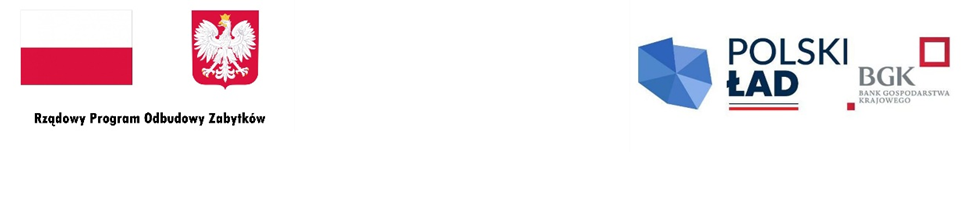 UMOWA NR ……./RI/2024zawarta w dniu ……………………….. 2024 roku w Gryfinie pomiędzy:Powiatem Gryfińskim reprezentowanym przez Zarząd Powiatu w Gryfinie, w imieniu którego działają:1. …………………………… 		- Starosta,2. …………………………… 		- Wicestarostaprzy kontrasygnacie Skarbnika Powiatuzwanym dalej „Zamawiającym”a............................................................................................................................................................................................................................................................................................................................zwaną/ym dalej „Wykonawcą”.Na podstawie art. 275 pkt 1 ustawy z dnia 11 września 2019 r. Prawo zamówień publicznych  (t.j. Dz. U. z 2023 r.  poz. 1605 ze zm.) strony zawierają umowę następującej treści:§ 1 Przedmiot umowyZamawiający zleca a Wykonawca przyjmuje do wykonania zadanie inwestycyjne pn.: „Dostosowanie budynku Szpitala Powiatowego w Gryfinie do wymogów pożarowych.” Zadanie objęte jest dofinansowaniem z Rządowego Funduszu Polski Ład: Rządowy Program Odbudowy Zabytków (zwanym dalej „Programem”).Wykonawca zobowiązany jest do wykonania Przedmiotu Umowy w zakresie i w sposób wskazany w niniejszej Umowie, Specyfikacji Warunków Zamówienia (dalej jako: „SWZ”)  wraz z wszystkimi załącznikami, w tym w szczególności stanowiącymi załączniki do SWZ: Dokumentacją Projektową, stanowiącą załącznik nr 8 do SWZ, a także, uwzględniając udzielone przez Zamawiającego w toku postępowania o udzielenie zamówienia publicznego odpowiedzi na wnioski wykonawców o wyjaśnienie treści SWZ oraz modyfikacje SWZ. Przedmiary robót załączone do SWZ mają wyłącznie charakter pomocniczy i nie mogą być przedmiotem roszczeń Wykonawcy.Przedmiot Umowy obejmuje w szczególności:dostosowanie budynku Szpitala Powiatowego w Gryfinie do wymogów pożarowych,obowiązki Wykonawcy wymienione w § 8 niniejszej umowy, szczególną organizację robót budowlanych w pomieszczeniach polegającą na ustaleniu etapowania prac w formie harmonogramu ustalonego z kierownikiem jednostki.4. Wykonawca oświadcza, że zapoznał się z SWZ, Dokumentacją Projektową i wszystkimi pozostałymi dokumentami składającymi się na Umowę oraz oświadcza, że nie wnosi do nich uwag i uznaje je za podstawę do realizacji Przedmiotu Umowy, bez zastrzeżeń co do ich treści. 5. Wykonawca oświadcza, iż uwzględnił w cenie oferty wszystkie informacje o przedmiocie Umowy możliwe do uzyskania w toku postępowania o udzielenie zamówienia publicznego, a w razie rozbieżności lub sprzeczności pomiędzy dokumentami wskazanymi w ust. 2 co do zakresu Przedmiotu Umowy przyjmuje się, że Wykonawca uwzględnił w cenie oferty najszerszy możliwy zakres wynikający z jakiegokolwiek udostępnionego dokumentu, w tym również z odpowiedzi na pytania i zmian treści ww. dokumentów, niezależnie od tego, czy dane prace zostały wprost wymienione w tych dokumentach. 6. Wykonawca zobowiązuje się wykonać Przedmiot Umowy zgodnie z aktualnymi zasadami sztuki budowlanej, warunkami technicznymi i odbioru robót, obowiązującymi najaktualniejszymi przepisami prawnymi i normami technicznymi. § 2. Termin wykonania UmowyTermin wykonania Przedmiotu Umowy Strony ustalają – …………… miesięcy od daty zawarcia umowy.Za datę wykonania Przedmiotu Umowy, określonego w § 1 ust. 1 i ust. 2 uznaje się datę podpisania przez strony protokołu końcowego odbioru robót zgodnie z postanowieniami §12 niniejszej umowy.Wykonawca ponosi pełną odpowiedzialność za wszelkie zdarzenia na placu budowy do czasu odbioru końcowego i przekazania Przedmiotu Umowy Zamawiającemu (lub wskazanemu przez Zamawiającego użytkownikowi) do eksploatacji.§ 3. Harmonogram Rzeczowo FinansowyWykonawca zobowiązany jest opracować i przedłożyć do akceptacji Zamawiającemu, w terminie 7 (siedmiu) dni od daty zawarcia Umowy w formie pisemnej, w 2 (dwóch) egzemplarzach oraz w wersji elektronicznej (w formacie .PDF oraz .XLS przesłanej na adres poczty elektronicznej wskazany przez Zamawiającego), Harmonogram Rzeczowo-Finansowy (dalej jako: „HRF”) określający planowaną kolejność w jakiej Wykonawca zamierza realizować Przedmiot Umowy. Wzór HRF stanowi załącznik do umowy.Wykonawca winien dokonywać zmian w HRF, stosownie do aktualnego postępu prac. Aktualizacja HRF nie może spowodować wydłużenia końcowego terminu realizacji Przedmiotu Umowy.HRF musi być sporządzony w stopniu szczegółowości zapewniającym co najmniej realizację obowiązków umowy w zakresie dotyczącym zatrudnienia podwykonawców. § 4. Wynagrodzenie WykonawcyZa wykonany Przedmiot Umowy, Zamawiający zapłaci Wykonawcy wynagrodzenie ryczałtowe, zdefiniowane w art. 632 Kodeksu Cywilnego, ustalone na podstawie oferty Wykonawcy w wysokości: netto: ………………… (słownie netto: ………………………………………………………….) brutto: …………… (słownie brutto: ……………….…………………………………………………….) w tym podatek VAT: ………………… (słownie: ………………….……………………………………………) Jednostką realizującą umowę jest Powiat Gryfiński w Gryfinie ul. Sprzymierzonych 4, 74-100 Gryfino, NIP 858-15-63-280, na adres którego Wykonawca będzie wystawiał wszelkie dokumenty związane z umową – w tym faktury w następujący sposób:a) Nabywca: Powiat Gryfiński, ul. Sprzymierzonych 4, 74-100 Gryfinob) Odbiorca: Starostwo Powiatowe w Gryfinie, ul. Sprzymierzonych 4, 74-100 Gryfino.4. Zamawiający oświadcza, że Powiat Gryfiński jest czynnym podatnikiem VAT oraz upoważnia Wykonawcę do wystawiania faktury bez podpisu Zamawiającego.5. W przypadku zmiany wysokości stawki podatku VAT cena brutto ulegnie zmianie polegającej na dostosowaniu jej do prawidłowej stawki podatku VAT.6.  Przelew wierzytelności, która powstanie na podstawie niniejszej umowy jest dopuszczalny jedynie na podstawie pisemnej (pod rygorem nieważności) zgody Zamawiającego, po wskazaniu podmiotu na którego rzecz przelew ma nastąpić. Uchybienie formie zgody lub obowiązkowi wskazania podmiotu, o którym mowa w zdaniu poprzednim, czyni taki przelew bezskutecznym względem Zamawiającego.7. Wykonawca zobowiązuje się do wskazywania do rozliczeń wyłącznie rachunków widniejących w elektronicznym wykazie podatników VAT na tzw. ,,białej liście podatników VAT”. 8. Wykonawca oświadcza, że właściwym dla prowadzonej przez niego działalności gospodarczej jest Naczelnik Urzędu Skarbowego w………………………… i do tego organu wpłaca podatki związane z prowadzoną przez niego działalnością gospodarczą. 9. Wykonawca zobowiązuje się w przypadku zmiany właściwości Naczelnika Urzędu Skarbowego poinformować o tym niezwłocznie Powiat, nie później niż w terminie 2 dni od zaistnienia tej zmiany w formie pisemnej oraz e-mailowej na następujący adres e-mail………………………….. 10. W przypadku braku, na moment realizacji płatności, wskazanego na fakturze rachunku bankowego Wykonawcy w ww. wykazie, Zamawiający będzie uprawniony do wstrzymania się z zapłatą bez narażania się na jakikolwiek obowiązek zapłaty odsetek, kar umownych lub jakiekolwiek inne dodatkowe koszty czy opłaty. W takim przypadku brak zapłaty wynagrodzenia wynikającego z faktury nie stanowi również podstawy/przesłanki do rozwiązania umowy, w szczególności z winy Zamawiającego. 11. Wykonawca odpowiada wobec Zamawiającego za wszelkie szkody wynikające z tytułu naruszenie przepisów prawa podatkowego przez Wykonawcę lub podmioty, z pomocą których zobowiązanie wykonuje lub którym wykonanie zobowiązania powierza, bez prawa do prawa do powoływania się na przyczynienie się Zamawiającego do powstania szkody.12. Na żądanie Zamawiającego Wykonawca zobowiązany jest wykazać poprzez przesłanie stosownych dokumentów (w tym między innymi deklaracji VAT, pliku JPK, dowodu złożenia deklaracji VAT, rejestrów sprzedaży VAT, potwierdzenia przelewu zapłaty podatku VAT), że dokonał zapłaty za podatek VAT związany z fakturami VAT wystawionymi w związku z realizacją niniejszej umowy w terminie 3 dni od zgłoszenia takiego żądania przez Zamawiającego.13. Wynagrodzenie, o którym mowa w ust. 1 niniejszego paragrafu ma charakter wynagrodzenia ryczałtowego i obejmuje wszystkie koszty bezpośrednie i pośrednie niezbędne do terminowego i prawidłowego wykonania Przedmiotu Umowy, zysk oraz wszystkie wymagane przepisami podatki i opłaty, w tym podatek VAT. Wykonawca powinien uwzględnić w cenie oferty wszystkie posiadane informacje o przedmiocie zamówienia, a szczególnie informacje, wymagania i warunki podane w SWZ. 14.Wynagrodzenie, o którym mowa w ust. 1 obejmuje wszelkie roboty, których rozmiarów i kosztów nie można było przewidzieć w dniu zawarcia umowy, a koniecznych do wykonania w celu umożliwienia użytkowania Przedmiotu Umowy zgodnie z przepisami, oraz dokumentacją projektową i przetargową. 15. Niedoszacowanie, pominięcie oraz brak rozpoznania Przedmiotu Umowy oraz zakresu zamówienia nie może być podstawą do żądania zmiany wynagrodzenia ryczałtowego określonego w umowie. 16. Wszelkie rozliczenia z Wykonawcą i Podwykonawcami będą dokonywane wyłącznie w walucie polskiej. 17. Wynagrodzenie obejmuje całkowity koszt wykonania przedmiotu Umowy, w tym również wszelkie koszty usług, prac i robót przygotowawczych i towarzyszących oraz określonych w dokumentacji projektowej i specyfikacjach technicznych. § 5 Personel Wykonawcy, Przedstawiciel Zamawiającego, Inspektorzy NadzoruPrzedstawicielem Wykonawcy – koordynatorem umowy będzie: ……………………………….., nr tel. ……………………….. Przedstawicielem Zamawiającego – koordynatorem umowy będzie: …………………………………, nr tel. …………………….. Powołani przez Zamawiającego Inspektorzy Nadzoru będą sprawowali nadzór nad realizacją robót budowlanych w zakresie wynikającym z przepisów ustawy Prawo budowlane oraz Umowy. Zmiana Inspektora Nadzoru nie stanowi zmiany Umowy i może być jednostronnie dokonana przez Zamawiającego. Zmiana Inspektora Nadzoru staje się skuteczna z chwilą zawiadomienia Wykonawcy o takiej zmianie. Wykonawca w realizacji przedmiotu umowy zapewni udział osób wymienionych w załączniku nr 3 do umowy. Wykonawca obowiązany jest zapewnić stałą, osobistą obecność kierownika robót na terenie budowy w czasie wykonywania robót budowlanych. Kierownik robót zobowiązany jest stawić się niezwłocznie na terenie budowy na żądanie Zamawiającego lub jego przedstawiciela.  Zmiana Kierowników, co do których określono wymagania w SWZ musi być uzasadniona przez Wykonawcę na piśmie i wymaga pisemnej zgody Zamawiającego. Wykonawca do wniosku o akceptację nowego Kierownika dołączy dokumenty potwierdzające, że proponowana osoba posiada wymagane w SWZ uprawnienia, kwalifikacje i doświadczenie. Zmiana staje się skuteczna z chwilą pisemnej akceptacji przez Zamawiającego osoby wskazanej w miejsce dotychczasowo pełniącej obowiązki w zakresie określonym w zdaniu pierwszym. Zmiany personelu Wykonawcy, o jakim mowa powyżej, nie stanowią zmiany umowy, o jakiej mowa w § 18 i będą dokonywane w trybie wskazanym powyżej.  W związku z przekazywanymi przez Wykonawcę danymi osobowymi dotyczącymi osób, o których mowa w ust. 5 powyżej, Wykonawca zobowiązuje się do wykonania w imieniu Zamawiającego w stosunku do ww. osób obowiązku informacyjnego wynikającego z przepisów RODO. Obowiązek, o którym mowa w niniejszym ustępie istnieje po stronie Wykonawcy także w przypadku zmiany osób, o których mowa w zdaniu pierwszym. § 6 Umowa o pracęNa podstawie art. 95 Ustawy Pzp Zamawiający wymaga zatrudnienia przez Wykonawcę, w trakcie realizacji zamówienia, na podstawie umowy o pracę osoby wykonujące prace budowlano-instalacyjne, jeżeli wykonywanie tych czynności polega na wykonywaniu pracy w rozumieniu art. 22 § 1 ustawy z dnia 26 czerwca 1974 r. Kodeks pracy (Dz. U. z 2019 r., poz. 1040 ze zm.) z wyłączeniem osób posiadających uprawnienia budowlane, do kierowania i nadzorowania robót.  Obowiązek określony w ust. 1 dotyczy również Podwykonawców i Dalszych Podwykonawców. W każdej umowie o podwykonawstwo Wykonawca jest zobowiązany zawrzeć postanowienia zobowiązujące Podwykonawców i Dalszych Podwykonawców do zatrudnienia na umowę o pracę wszystkich osób, które wykonują czynności wskazane w ust. 1 niniejszego paragrafu. Wykonawca nałoży także na Podwykonawców obowiązek zawarcia analogicznego zobowiązania w umowach z Dalszymi Podwykonawcami.  Na każde wezwanie Zamawiającego, w wyznaczonym w tym wezwaniu terminie, Wykonawca przedłoży Zamawiającego dowody w celu potwierdzenia spełnienia wymogu zatrudnienia na podstawie umowy o pracę przez Wykonawcę, Podwykonawcę lub Dalszego Podwykonawcę osób, o których mowa w ust. 1, tj.: 1) poświadczoną za zgodność z oryginałem kopię umowy/umów o pracę osób wykonujących w trakcie realizacji Przedmiotu Umowy czynności, których dotyczy ww. oświadczenie Wykonawcy, Podwykonawcy lub Dalszego Podwykonawcy (wraz z dokumentem regulującym zakres obowiązków, jeżeli został sporządzony). Kopia umowy/umów powinna zostać zanonimizowana w sposób zapewniający ochronę danych osobowych pracowników, zgodnie z przepisami prawa, w szczególności ustawy z dnia 10 maja 2018 r. o ochronie danych osobowych (Dz. U. z 2018 r. poz. 1000 ze zm., dalej jako „ustawa o ochronie danych osobowych”) oraz Rozporządzenia Parlamentu Europejskiego i Rady (UE) 2016/679 z dnia 27 kwietnia 2016 r. w sprawie ochrony osób fizycznych w związku z przetwarzaniem danych osobowych i w sprawie swobodnego przepływu takich danych oraz uchylenia dyrektywy 95/46/WE (Dz. Urz. UE L 119 z 04.05.2016, str. 1, zwanego dalej „RODO”) tj. w szczególności bez, adresów, nr PESEL pracowników. Zanonimizowana kopia umowy/umów, o których mowa w zdaniach poprzednich powinna jednak umożliwiać Zamawiającemu identyfikację co najmniej: imienia i nazwiska pracownika, daty zawarcia umowy oraz czasu jej obowiązywania, rodzaju umowy o pracę, miejsca jej wykonywania i wymiaru etatu oraz zakres obowiązków pracownika. 2) poświadczoną za zgodność z oryginałem przez Wykonawcę kopię dowodu potwierdzającego zgłoszenie pracownika przez pracodawcę do ubezpieczeń, zanonimizowaną w sposób zapewniający ochronę danych osobowych pracowników, zgodnie z przepisami prawa, w szczególności ustawy o ochronie danych osobowych oraz RODO. Niezależnie od obowiązków wskazanych w ust. 4 , Przedstawiciel Zamawiającego uprawniony jest do wykonywania innych czynności kontrolnych wobec Wykonawcy odnośnie spełniania przez niego wymogu zatrudnienia na podstawie umowy o pracę osób wykonujących czynności wskazane w ust. 1. Przedstawiciel Zamawiającego uprawniony jest w szczególności do:1) żądania innych niż wymienione w ust. 4 oświadczeń i dokumentów w zakresie potwierdzenia spełniania ww. wymogów i dokonywania ich oceny, 2) żądania wyjaśnień w przypadku wątpliwości w zakresie potwierdzenia spełniania ww. wymogów. Brak przedłożenia Przedstawicielowi Zamawiającego oświadczeń lub dowodów określonych w ust. 4 lub 5 niniejszego paragrafu, w terminie wyznaczonym przez Przedstawiciela Zamawiającego, Zamawiający uzna za brak zatrudnienia na podstawie umowy o pracę. W przypadku uzasadnionych wątpliwości co do przestrzegania prawa pracy przez Wykonawcę, Zamawiający może zwrócić się o przeprowadzenie kontroli przez Państwową Inspekcję Pracy. Postanowienia ust. 1 – 7, w szczególności w zakresie uprawnień Przedstawiciela Zamawiającego i Zamawiającego wskazanych w tych postanowieniach, stosuje się odpowiednio do Podwykonawców i Dalszych Podwykonawców. Wykonawca uszanuje obchodzone w Rzeczpospolitej Polskiej święta i dni ustawowo wolne od pracy, a także obyczaje religijne. Wykonawca uwzględni czas pracy zgodnie z obowiązującymi przepisami prawa polskiego. Roboty budowlane nie będą prowadzone w dni ustawowo wolne od pracy, ani też poza godzinami pracy ustalonymi z Zamawiającym, chyba że: 1) Zamawiający wyrazi na to zgodę lub 2) wykonanie robót jest konieczne dla ochrony życia lub zdrowia lub własności lub zabezpieczenia robót – w takim przypadku Wykonawca niezwłocznie informuje Zamawiającego i Inspektora Nadzoru danej branży o konieczności prowadzenia takich prac. § 7. Obowiązki ZamawiającegoPoza innymi obowiązkami wynikającymi z treści niniejszej umowy i SWZ do obowiązków Zamawiającego należy: 1) protokolarne przekazanie Wykonawcy terenu budowy w terminie do 7 (siedmiu) dni kalendarzowych licząc od daty zawarcia Umowy, 2) przekazanie Wykonawcy w terminie 7 (siedmiu) dni kalendarzowych licząc od daty zawarcia Umowy Dokumentacji Projektowej,3) zapewnienie nadzoru inwestorskiego na zasadach określonych w Umowie, 4) udzielenie osobom wskazanym przez Wykonawcę, na jego wniosek, pełnomocnictw koniecznych do uzyskania wymaganych zgód, uzgodnień i pozwoleń, o ile ich uzyskanie będzie konieczne w celu realizacji Przedmiotu Umowy, 5) dokonanie odbioru Przedmiotu Umowy i wypłata należnego Wykonawcy wynagrodzenia w terminach i na zasadach określonych w Umowie. § 8. Obowiązki Wykonawcy1. Poza innymi obowiązkami wynikającymi z treści umowy, dokumentacji projektowej, specyfikacji technicznych i SWZ Wykonawca zobowiązany jest do: 1) przejęcia placu budowy niezwłocznie po jego przekazaniu przez Zamawiającego, 2) uzyskania w imieniu i na rzecz Zamawiającego wszelkich opinii, uzgodnień, zezwoleń koniecznych do wykonania Przedmiotu Umowy, a nie załączonych do Dokumentacji Projektowej oraz przekazywanie ich do wiadomości Zamawiającego, 3) uzgodnienie we własnym zakresie i na swój koszt tymczasowych zajęć terenów, niezbędnych do prowadzenia robót budowlanych, 4) pisemne informowanie Zamawiającego o każdej zmianie siedziby, firmy (nazwy), numeru konta bankowego, NIP, REGON i telefonów kontaktowych do personelu Wykonawcy wskazanego w niniejszej Umowie, 5) w zakresie otrzymanych pełnomocnictw – rzetelnego, z zachowaniem szczególnej staranności, reprezentowania Zamawiającego przed organami i podmiotami trzecimi, 6) sporządzenie i dostarczenie Zamawiającemu w terminie 7 (siedmiu) dni, licząc od dnia podpisania Umowy: oświadczenia o podjęciu obowiązków przez Kierownika robót, poświadczonej za zgodność z oryginałem przez Wykonawcę kopii zaświadczenia potwierdzającego wpis osoby pełniącej funkcję Kierownika robót na listę członków o przynależności do właściwej izby samorządu zawodowego, a także kopie zaświadczeń potwierdzających posiadanie przez kierownika, uprawnień określonych w SWZ, Planu bezpieczeństwa i ochrony zdrowia (BIOZ),Harmonogramu Rzeczowo – Finansowego zgodnie z §3 umowy, przygotowania zaplecza budowy i zaplecza socjalnego dla potrzeb Wykonawcy a także wywozu i utylizacji we własnym zakresie i na własny koszt odpadów komunalnych z zaplecza i placu budowy, odpowiedniego zabezpieczenia miejsc prowadzenia robót budowlanych, wygrodzenia stref niebezpiecznych – zgodnie z obowiązującymi przepisami, udostępnienie w każdym momencie wstępu na teren budowy przedstawicielom Zamawiającego oraz inspektorom nadzoru inwestorskiego, przestrzegania przy realizacji Przedmiotu Umowy odpowiednich norm i przepisów prawa, w tym w szczególności ustawy z dnia 27 kwietnia 2001 r. Prawo ochrony środowiska (tekst jednolity: Dz. U. z 2020r., poz. 1219.), ustawy z dnia 16 kwietnia 2004 r. o ochronie przyrody (tekst jednolity: Dz. U. z 2020r., poz. 55.) i ustawy z dnia 13 kwietnia 2007 r. o zapobieganiu szkodom w środowisku i ich naprawie (tekst jednolity: Dz. U. z 2020 r., poz.2187.), a także wydanych dla inwestycji decyzji zgody na realizację inwestycji, przywrócenia do stanu poprzedniego terenów przejętych czasowo w związku z realizacją Przedmiotu Umowy wraz z odtworzeniem zieleńców, nawierzchni oraz naprawy ewentualnych szkód spowodowanych realizacją robót na terenach sąsiednich i drogach dojazdowych na teren budowy, utrzymywania terenu budowy w należytym porządku i zabezpieczenia stałego dozoru (ochrony) terenu budowy na własny koszt i ryzyko, ścisłego przestrzegania ustaleń zawartych w szczegółowych wymaganiach dotyczących realizacji robót branżowych określonych w projektach branżowych oraz Specyfikacjach Technicznych Wykonania i Odbioru Robót Budowlanych (STWiORB), wchodzących w skład Dokumentacji Projektowej; parametry techniczne Przedmiotu Umowy, w tym wymiary, geometrię i lokalizację poszczególnych elementów oraz projektowane rodzaje materiałów zawiera Dokumentacja Projektowa; jakiekolwiek nazwy wyrobów lub producentów, o ile są użyte w Dokumentacji Projektowej, należy traktować jako służące do określenia wyłącznie parametrów technicznych tych wyrobów. Zamawiający dopuszcza zastosowanie zamiennych wyrobów (spełniających wymagania techniczne i użytkowe podane w Dokumentacji Projektowej lub z niej wynikające), wykonania czynności i robót oraz uzyskania niezbędnych zezwoleń własnym kosztem i staraniem, o ile dla wykonania Przedmiotu Umowy konieczne będzie wykonanie innych robót lub czynności, przeprowadzenia wymaganych prób, pomiarów i sprawdzeń, zgodnie z przepisami prawa, wymaganiami dokumentacji projektowej oraz poleceniami Zamawiającego, zgłaszania Inspektorowi Nadzoru robót ulegających zakryciu lub zanikających, wykonania na swój koszt odkrywki elementów robót budzących wątpliwości w celu sprawdzenia jakości ich wykonania, jeżeli wykonanie tych robót nie zostało zgłoszone do sprawdzenia przed ich zakryciem, 19) likwidacji zaplecza i uporządkowania terenu budowy wraz z drogami dojazdowymi po zakończeniu robót, 20) usunięcia wszelkich szkód spowodowanych prowadzeniem prac, 21) organizacja oraz uczestniczenie w comiesięcznych spotkaniach koordynacyjnych, radach budowy , bądź częściej w zależności od potrzeb, zorganizowanych przez Zamawiającego lub Przedstawiciela Zamawiającego, 22) przestrzeganie, jako wytwarzający odpady, obowiązujących przepisów prawa, w tym w szczególności przepisów ustawy z dnia 27 kwietnia 2001 r. - Prawo ochrony środowiska ( Dz. U. z 2020r. poz. 1219) oraz ustawy z dnia 14 grudnia 2012 r. o odpadach ( Dz. U. z 2020 r., poz. 797) a w związku z tym również: a) poddawanie odpadów budowlanych w pierwszej kolejności odzyskowi, a jeżeli z przyczyn technologicznych jest on niemożliwy lub nie jest uzasadniony z przyczyn ekologicznych lub ekonomicznych, przekazywanie powstałych odpadów do unieszkodliwienia, b) udokumentowanie Zamawiającemu sposobu gospodarowania odpadami, co stanowi warunek dokonania odbioru końcowego Przedmiotu niniejszej Umowy, c) ponoszenie pełnej odpowiedzialności z tytułu konieczności uiszczania opłat, kar lub grzywien przewidzianych w przepisach dotyczących ochrony środowiska, ochrony przyrody i przepisami regulującymi gospodarkę odpadami, 23) bieżącego prowadzenia tabeli zawierającej zestawienia umów z Podwykonawcami i stan ich rozliczeń. Aktualna na dany okres tabela stanowić będzie załącznik do protokołu częściowego obioru robót oraz protokołu końcowego, 24) zapewnienie uczestnictwa w przeglądach gwarancyjnych Przedstawiciela Wykonawcy,§ 9. Materiały1. Roboty budowlane wykonane zostaną z materiałów dostarczonych przez Wykonawcę. 2. Materiały i wszelkie urządzenia użyte do wykonania Przedmiotu Umowy będą fabrycznie nowe, nieużywane, wolne od wad oraz dobrej jakości. Materiały powinny być dopuszczone do obrotu i stosowania w budownictwie oraz spełniać wymogi określone w art. 10 ustawy Prawo budowlane, a także powinny być zgodne z innymi przepisami prawa i normami oraz spełniać wymogi określone w Umowie i Dokumentacji Projektowej, w szczególności specyfikacjach technicznych oraz list materiałowych. 3. Wykonawca zobowiązany jest do przedkładania Przedstawicielowi Zamawiającego lub Inspektorowi Nadzoru wniosków materiałowych dotyczących zatwierdzenia materiałów budowlanych, których zamierza użyć w celu realizacji Przedmiotu Umowy oraz uzyskać ich pisemne zatwierdzenie przed wbudowaniem. 4. Wnioski materiałowe, o których mowa w ust. 3 będą przedkładane na piśmie z odpowiednim wyprzedzeniem, nie krótszym niż  7 (siedem) dni, umożliwiającym należytą weryfikację i zatwierdzenie takiego materiału, wraz z wszelkimi dokumentami wymaganymi przepisami prawa oraz Umową i dokumentacją projektową, w tym m.in.: kartami katalogowymi wyrobów, certyfikatami, deklaracjami właściwości użytkowych wyrobów (deklaracji zgodności wyrobów z polską lub europejską normą), aprobatami technicznymi dla tych materiałów oraz kartami katalogowymi wyrobów. Przedstawiciel Zamawiającego lub Inspektor Nadzoru dokona oceny wniosku materiałowego w terminie 7 dni. 5. Wykonawca będzie przeprowadzał pomiary i badania materiałów oraz robót zgodnie z zasadami kontroli jakości materiałów i robót określonymi w STWiOR. 6. Wykonawca będzie kompletował na bieżąco certyfikaty, atesty, deklaracje zgodności, ewentualne dokumentację dopuszczeni jednostkowych, protokoły badań technicznych, pomiarów, prób i sprawdzeń potwierdzające, że użyte wyroby spełniają wymagania określone w Umowie. Dokumenty te Wykonawca zobowiązany jest przedłożyć wraz ze zgłoszeniem zakończenia robót objętych Przedmiotem Umowy – ewentualne kopie dokumentów powinny być potwierdzone za zgodność z oryginałem przez Kierownika Budowy. Niewykonanie tego zobowiązania stanowi podstawę do odmowy przystąpienia do odbioru końcowego. 7. Przedstawiciel Zamawiającego lub Inspektor Nadzoru może w każdym czasie żądać od Wykonawcy wykonania i przedłożenia odpowiednich badań dotyczących jakości materiałów, które mają być użyte przy realizacji Przedmiotu Umowy, Badania zostaną wykonane na koszt Wykonawcy, w terminie wyznaczonym przez Przedstawiciela Zamawiającego lub Inspektora Nadzoru, uwzględniającym czas niezbędny na wykonanie badań. 8. Wszystkie materiały nie nadające się do ponownego wbudowania, a pochodzące z prowadzonych w ramach inwestycji robót, wymagające wywozu są własnością Wykonawcy i jest on zobowiązany do ich usunięcia z terenu budowy we własnym zakresie. Wykonawca zobowiązany jest do przekazania odpadów do unieszkodliwienia, uwzględniając w ofercie koszt wywozu do firm zajmujących się ich przeróbką i utylizacją. Wykonawca zobowiązany jest do udokumentowania Zamawiającemu sposób zagospodarowania tych odpadów, co stanowi warunek dokonania odbioru końcowego i częściowego robót. W tym celu, Wykonawca dostarczy Zamawiającemu karty odpadów zgodnie z obowiązującymi przepisami. § 10. Podwykonawcy1. Wykonawca jest uprawniony do zawarcia umowy o wykonanie części Przedmiotu Umowy z innymi podmiotami posiadającym wymagane przez prawo uprawnienia (Podwykonawcy), jeżeli nie spowoduje to wydłużenia czasu wykonania Umowy, ani nie zwiększy kosztów jej wykonania. 2. Jeżeli zmiana albo rezygnacja z podwykonawcy dotyczy podmiotu, na którego zasoby wykonawca powoływał się, na zasadach określonych w art. 118 ust. 1 Pzp, w celu wykazania spełniania warunków udziału w postępowaniu, wykonawca jest obowiązany wykazać zamawiającemu, że proponowany inny podwykonawca lub wykonawca samodzielnie spełnia je w stopniu nie mniejszym niż podwykonawca, na którego zasoby wykonawca powoływał się w trakcie postępowania o udzielenie zamówienia. 3. W celu wykazania okoliczności, o których mowa w ust. 2, Wykonawca złoży Zamawiającemu dokumenty określone w SWZ, które był zobowiązany przedłożyć w celu wykazania, że Podwykonawca, którego zamierza zmienić lub z którego zamierza zrezygnować, spełnia warunki udziału w postępowaniu w zakresie, w jakim Wykonawca powołuje się na jego zasoby. 4. W przypadku powierzenia wykonania części robót budowlanych, dostaw lub usług Podwykonawcom, Wykonawca zobowiązuje się do koordynacji wykonania tych części Umowy i ponosi pełną odpowiedzialność za należyte ich wykonanie. 5. Wykonawca odpowiada za działania i zaniechania Podwykonawców i Dalszych Podwykonawców, ich przedstawicieli i pracowników jak za swoje własne. W szczególności, jakakolwiek przerwa w realizacji Przedmiotu Umowy, wynikająca z braku Podwykonawcy lub Dalszego Podwykonawcy będzie traktowana jako przerwa wynikła z przyczyn zależnych od Wykonawcy i nie może stanowić podstawy do zmiany terminu wykonania Umowy lub terminów wynikających z harmonogramu rzeczowo-finansowego. 6. Wykonawca, Podwykonawca lub Dalszy Podwykonawca zamierzający zawrzeć umowę o podwykonawstwo, której przedmiotem są roboty budowlane, jest obowiązany, w trakcie realizacji Umowy, do przedłożenia Zamawiającemu projektu tej umowy nie później niż 14 (czternaście) dni przed planowanym skierowaniem Podwykonawcy do wykonania prac/robót, przy czym Podwykonawca lub Dalszy Podwykonawca jest obowiązany dołączyć zgodę Wykonawcy na zawarcie umowy o podwykonawstwo o treści zgodnej z przedkładanym Zamawiającemu projektem umowy. Przedłożony Zamawiającemu projekt umowy powinien w szczególności zawierać: 1) zakres robót budowlanych powierzonych Podwykonawcy wraz z częścią Dokumentacji Projektowej dotyczącą wykonania robót objętych Umową, 2) terminy wykonania robót budowlanych, przy czym termin ten musi być zgodny z zatwierdzonym przez Zamawiającego harmonogramem rzeczowo-finansowym oraz zatwierdzonymi przez Zamawiającego aktualizacjami do harmonogramu rzeczowo-finansowego, 3) wynagrodzenie Podwykonawcy lub Dalszego Podwykonawcy, które winno być tego samego rodzaju co wynagrodzenie Wykonawcy (ryczałtowe), w stopniu szczegółowości odpowiadającym HRF Wykonawcy oraz nie powinno być wyższe niż wynagrodzenie Wykonawcy za ten sam zakres robót wynikający z HRF, 4) termin wystawienia faktury który nie może być dłuższy niż 3 dni od daty odbioru robót objętych przedmiotem umowy o podwykonawstwo, 5) termin zapłaty wynagrodzenia Podwykonawcy lub Dalszemu Podwykonawcy który nie może być dłuższy niż 14 (czternaście) dni od dnia doręczenia Wykonawcy, Podwykonawcy lub Dalszemu Podwykonawcy faktury lub rachunku, potwierdzających wykonanie zleconej Podwykonawcy lub Dalszemu Podwykonawcy dostawy, usługi lub roboty budowlanej, 6) termin rękojmi i gwarancji, który nie może upływać wcześniej niż termin rękojmi i gwarancji wskazany w § 14 Umowy, 7) zobowiązanie do realizacji obowiązku, o którym mowa w § 6 ust. 1 Umowy, 8) w przypadku, gdy umowa o podwykonawstwo będzie przewidywała możliwość wniesienia zabezpieczenia należytego wykonania umowy poprzez potrącenia z należności za częściowo wykonane roboty budowlane, projekt takiej umowy powinien zawierać ponadto zastrzeżenie, że potrąconą na tej podstawie część należności Podwykonawcy lub Dalszego Podwykonawcy uznaje się za wniesioną na poczet zabezpieczenia należytego wykonania umowy, w związku z czym nie jest ona objęta odpowiedzialnością Zamawiającego na podstawie art. 647 Kodeksu Cywilnego, 9) zobowiązanie do potwierdzania, na żądanie Wykonawcy lub Zamawiającego, rozliczenia wynagrodzenia wynikającego z umowy o podwykonawstwo, 10) zgodę Podwykonawcy lub Dalszego Podwykonawcy na przeniesienie na Zamawiającego wszelkich uprawnień z tytułu rękojmi z wady i gwarancji jakości dotyczących wykonanych i odebranych przez Zamawiającego robót budowlanych, w przypadku rozwiązania umowy o podwykonawstwo, 7. Zamawiający, w terminie 14 (czternastu) dni od daty przedłożenia projektu umowy, o którym mowa w ust. 6, może zgłosić pisemne zastrzeżenia do przedłożonego projektu umowy o podwykonawstwo, której przedmiotem są roboty budowlane w przypadku, gdy: 1) termin zapłaty wynagrodzenia Podwykonawcy lub Dalszemu Podwykonawcy przewidziany w umowie o podwykonawstwo jest dłuższy niż wskazany w ust. 6 pkt 5 powyżej, 2) termin wykonania umowy o podwykonawstwo wykracza poza termin wykonania Przedmiotu Umowy wskazany w § 2 ust. 1 Umowy lub termin wykonania danego zakresu robót wynikający z wiążącego Wykonawcę harmonogramu rzeczowo-finansowego, 3) umowa zawiera zapisy uzależniające dokonanie zapłaty na rzecz Podwykonawcy lub Dalszego Podwykonawcy od odbioru robót przez Zamawiającego/Inspektora Nadzoru (również w sposób pośredni poprzez uzależnienie odbioru robót wykonanych przez Podwykonawcę od ich odebrania przez Zamawiającego/Inspektora Nadzoru) lub akceptacji przez Inspektora Nadzoru Wykazu prac wykonanych częściowo lub od zapłaty należności Wykonawcy przez Zamawiającego, 4) umowa nie zawiera uregulowań dotyczących zawierania umów o roboty budowlane, umów na dostawy lub usługi z Dalszymi Podwykonawcami, w szczególności zapisów warunkujących podpisanie tych umów od ich akceptacji i zgody Zamawiającego oraz Wykonawcy, 5) umowa nie zawiera zapisu, że Zamawiający odpowiada za zapłatę wynagrodzenia wobec Podwykonawcy lub Dalszego Podwykonawcy wyłącznie do wysokości wynagrodzenia należnego Wykonawcy za roboty budowlane objęte przedmiotem umowy o podwykonawstwo, 6) umowa przewiduje wynagrodzenie Podwykonawcy innego rodzaju niż wynagrodzenie Wykonawcy lub przewyższające wysokość wynagrodzenia Wykonawcy wynikającego z zaakceptowanego przez Zamawiającego HRF, 7) umowa warunkuje dokonanie zwrotu Podwykonawcy lub Dalszemu Podwykonawcy kwot zabezpieczenia należytego wykonania umowy przez Wykonawcę (w przypadku umowy zawartej pomiędzy Wykonawcą a Podwykonawcą), Podwykonawcę (w przypadku umowy zawartej pomiędzy Podwykonawcą a Dalszym Podwykonawcą) lub Dalszego Podwykonawcę (w przypadku umów zawartych pomiędzy Dalszymi Podwykonawcami) od zwrotu zabezpieczenia należytego wykonania umowy na rzecz Wykonawcy przez Zamawiającego (lub odpowiednio na rzecz Podwykonawcy przez Wykonawcę lub na rzecz Dalszego Podwykonawcy przez Podwykonawcę, itd.), 8) umowa określa karę umowną za nieterminowe wykonania zobowiązania przez Podwykonawcę lub Dalszego Podwykonawcę jako karę za opóźnienie (kary umowne mogą być zastrzeżone wyłącznie za zwłokę), 9) umowa nakazuje Podwykonawcy lub Dalszemu Podwykonawcy wniesienie zabezpieczenia należytego wykonania umowy jedynie w pieniądzu, bez możliwości jej zamiany zgodnie z wyborem Podwykonawcy lub Dalszego Podwykonawcy na gwarancję bankową/ubezpieczeniową lub inną formę przewidzianą w przepisach prawa, w szczególności ustawie Pzp, 10) umowa zawiera postanowienia sprzeczne, niezgodne lub w jakikolwiek sposób naruszające postanowienia Umowy lub przepisy prawa, 11) umowa zawiera postanowienia kształtujące prawa i obowiązki Podwykonawcy lub Dalszego Podwykonawcy, w zakresie kar umownych oraz postanowień dotyczących warunków wypłaty wynagrodzenia, w sposób dla niego mniej korzystny niż prawa i obowiązki Wykonawcy, ukształtowane postanowieniami niniejszej Umowy, 12) umowa przewiduje że łączna wysokość kar umownych należnych Wykonawcy, Podwykonawcy lub Dalszemu Podwykonawcy przekroczy 30% wartości wynagrodzenia należnego Podwykonawcy lub Dalszemu Podwykonawcy, 13) umowa przewiduje, że odpowiedzialność Podwykonawcy lub Dalszego Podwykonawcy z tytułu rękojmi za wady i gwarancji jakości będzie trwała krócej niż odpowiedzialność Wykonawcy względem Zamawiającego z tego tytułu lub odpowiedzialność ta będzie ukształtowana w sposób mniej korzystny niż odpowiedzialność Wykonawcy względem Zamawiającego z tego tytułu, 8. Niezgłoszenie pisemnych zastrzeżeń do przedłożonego w formie pisemnej projektu umowy o podwykonawstwo, której przedmiotem są roboty budowlane, w terminie wskazanym w ust. 7 powyżej uważa się za akceptację projektu umowy przez Zamawiającego. 9. Wykonawca, Podwykonawca lub Dalszy Podwykonawca za pośrednictwem Wykonawcy, przedkłada Zamawiającemu poświadczoną (przez siebie) za zgodność z oryginałem kopię zawartej umowy o podwykonawstwo, której przedmiotem są roboty budowlane, w terminie 7 (siedmiu) dni od dnia jej zawarcia. 10. Zamawiający w terminie 30 (trzydzieści) dni od daty otrzymania poświadczonej za zgodność z oryginałem kopii umowy o podwykonawstwo, której przedmiotem są roboty budowlane, zgłasza do niej pisemny sprzeciw w przypadkach, o których mowa w ust. 7. Niezgłoszenie pisemnego sprzeciwu do przedłożonej kopii umowy o podwykonawstwo, której przedmiotem są roboty budowlane, w powyższym terminie, uważa się za akceptację umowy przez Zamawiającego. 11. Wykonawca, Podwykonawca lub Dalszy Podwykonawca przedkłada Zamawiającemu poświadczoną przez siebie za zgodność z oryginałem kopię zawartej umowy o podwykonawstwo, której przedmiotem są dostawy lub usługi, w terminie 7 (siedmiu) dni od dnia jej zawarcia, z wyjątkiem umów o podwykonawstwo, których przedmiotem są dostawy lub usługi o wartości mniejszej niż 0,5% wartości Umowy, chyba że ich wartość przekracza 50.000zł pięćdziesiąt tysięcy złotych) a także umów na usługi i dostawy niezwiązane bezpośrednio z realizacją robót budowlanych dotyczących Przedmiotu Umowy. Umowa o podwykonawstwo, której przedmiotem będą usługi lub dostawy, powinna spełniać odpowiednio wymagania określone w ust. 6 pkt 1-5, 7-10, ust. 7 pkt 1 - 13 niniejszego paragrafu. Dodatkowo umowy o podwykonawstwo, której przedmiotem będą dostawy nie może zawierać postanowień zastrzegających prawo własności do czasu zapłaty, pod rygorem zapłaty kary umownej. 12. W przypadku stałej współpracy pomiędzy Wykonawcą a Podwykonawcą lub Podwykonawcą a Dalszym Podwykonawcą (a także między Dalszymi Podwykonawcami) obowiązek przedstawienia umowy o podwykonawstwo, której przedmiotem są usługi lub dostawy, powstaje z chwilą gdy suma wartości kolejnych umów o podwykonawstwo zawartych w związku z realizacją przedmiotu niniejszej umowy między tymi samymi stronami przekroczy kwotę 50 000 zł (słownie: pięćdziesiąt tysięcy złotych). 13. W przypadku, gdy wskazany w umowie o podwykonawstwo, o której mowa w ust. 11, 12 termin zapłaty wynagrodzenia należnego Podwykonawcy (Dalszemu Podwykonawcy) jest dłuższy niż wynikający z ust. 6 pkt 5 powyżej, Zamawiający wezwie Wykonawcę do doprowadzenia do zmiany tej umowy w terminie 14 (czternastu) dni od dnia doręczenia Wykonawcy tego wezwania, pod rygorem wystąpienia o zapłatę kary umownej. 14. Przepisy ust. 6 – 13 stosuje się odpowiednio do zmian umów o podwykonawstwo. 15. W przypadku powierzenia przez Wykonawcę realizacji robót, dostaw lub usług Podwykonawcy, Wykonawca jest zobowiązany, do dokonania we własnym zakresie zapłaty wynagrodzenia należnego Podwykonawcy z zachowaniem terminów płatności określonych w umowie z Podwykonawcą (zgodnych z terminem wskazanym w ust. 6 pkt 5 powyżej). Ten sam obowiązek dotyczy również Podwykonawcy w przypadku powierzenia robót, dostaw lub usług Dalszemu Podwykonawcy. Dowód dokonania zapłaty winien zawierać wyraźne oznaczenie należności, z tytułu której następuje zapłata, w szczególności poprzez wskazanie zakresu robót, dostaw i usług oraz okresu, w jakim roboty, dostawy lub usługi zostały wykonane albo poprzez odwołanie do zawierającej ww. informacje faktury (do jej numeru, daty wystawienia itd.) pochodzącej od Podwykonawcy lub Dalszego Podwykonawcy. W przypadku płatności dokonywanej na rzecz Podwykonawcy lub Dalszego Podwykonawcy, obejmującej wiele należności z różnych tytułów, płatność związana z realizacją Przedmiotu Umowy musi być wyszczególniona i możliwa do zidentyfikowania. 16. Przed wystąpieniem z wnioskiem o płatność częściową, Wykonawca zobowiązany jest zapłacić wszelkie istniejące na ten dzień wymagalne zobowiązania (w tym z tytułu wynagrodzenia) – przysługujące Podwykonawcom lub Dalszym Podwykonawcom z tytułu wykonanych robót budowlanych lub zrealizowanych dostaw i usług związanych z realizacją Przedmiotu Umowy. Przed wystąpieniem z wnioskiem o płatność końcową, Wykonawca zobowiązany jest także do dokonania zapłaty zobowiązań niewymagalnych. 17. Dla potwierdzenia dokonanej zapłaty wynagrodzenia, o którym mowa w ust. 15 i 16 Wykonawca przekaże Zamawiającemu, najpóźniej wraz z fakturą, w oryginale pisemne oświadczenia Podwykonawców lub Dalszych Podwykonawców potwierdzające dokonanie na ich rzecz zapłaty należnego im wymagalnego wynagrodzenia za roboty, dostawy lub usługi objęte płatnością częściową wraz ze zrzeczeniem się roszczeń z tego tytułu od Zamawiającego. Ponadto wraz fakturą końcową, Wykonawca przedstawi w oryginale pisemne oświadczenia wszystkich Podwykonawców lub Dalszych Podwykonawców potwierdzające uregulowanie i zapłatę wszelkich zobowiązań, w tym wynagrodzeń (w tym zobowiązań niewymagalnych) przysługujących im z tytułu wykonanych robót budowlanych lub zrealizowanych dostaw i usług wraz ze zrzeczeniem się roszczeń z tego tytułu od Zamawiającego. 18. Zamawiający dokona bezpośredniej zapłaty wymagalnego wynagrodzenia przysługującego Podwykonawcy lub Dalszemu Podwykonawcy, który zawarł zaakceptowaną przez Zamawiającego umowę o podwykonawstwo, której przedmiotem są roboty budowlane, lub który zawarł przedłożoną i zaakceptowaną przez Zamawiającego umowę o podwykonawstwo, której przedmiotem są dostawy lub usługi, w przypadku uchylenia się od obowiązku zapłaty odpowiednio przez Wykonawcę, Podwykonawcę lub Dalszego Podwykonawcę zamówienia na roboty budowlane. 19. Pod pojęciem uchylenia się od obowiązku zapłaty przez Wykonawcę, Podwykonawcę lub Dalszego Podwykonawcę rozumie się brak zapłaty wymagalnego wynagrodzenia Podwykonawcy lub Dalszego Podwykonawcy. 20. Wynagrodzenie, o którym mowa w ust. 18, dotyczy wyłącznie należności powstałych po zaakceptowaniu przez Zamawiającego umowy o podwykonawstwo, której przedmiotem są roboty budowlane, lub po przedłożeniu Zamawiającemu poświadczonej za zgodność z oryginałem kopii umowy o podwykonawstwo, której przedmiotem są dostawy lub usługi. 21. Bezpośrednia zapłata obejmuje wyłącznie należne wynagrodzenie, bez odsetek, należnych Podwykonawcy lub Dalszemu Podwykonawcy przy czym odpowiedzialność Zamawiającego jest ograniczona do wysokości wynagrodzenia należnego Wykonawcy za dany zakres robót objętych umową podwykonawczą.22. Przed dokonaniem bezpośredniej zapłaty, Zamawiający umożliwi Wykonawcy zgłoszenie pisemnych uwag dotyczących zasadności bezpośredniej zapłaty wynagrodzenia Podwykonawcy lub Dalszemu podwykonawcy, o której mowa w ust. 18 powyżej . Zamawiający poinformuje Wykonawcę o terminie zgłaszania uwag nie krótszym niż 7 dni od dnia doręczenia tej informacji.  W uwagach nie można powoływać się na potrącenie roszczeń wykonawcy względem podwykonawcy (lub podwykonawcy względem dalszego podwykonawcy) niezwiązanych z realizacją danej umowy o podwykonawstwo lub dalsze podwykonawstwo.23. W przypadku zgłoszenia uwag, o których mowa w ust. 22 w terminie wskazanym przez Zamawiającego, Zamawiający może: 1) nie dokonać bezpośredniej zapłaty wynagrodzenia Podwykonawcy lub Dalszemu Podwykonawcy, jeżeli Wykonawca wykaże niezasadność takiej zapłaty, albo 2) złożyć do depozytu sądowego kwotę potrzebną na pokrycie wynagrodzenia Podwykonawcy lub Dalszego Podwykonawcy w przypadku istnienia zasadniczej wątpliwości Zamawiającego co do wysokości należnej zapłaty lub podmiotu, któremu płatność się należy, albo 3) dokonać bezpośredniej zapłaty wynagrodzenia Podwykonawcy lub Dalszemu Podwykonawcy za roboty odebrane przez Zamawiającego, jeżeli Podwykonawca lub Dalszy Podwykonawca wykaże zasadność takiej zapłaty. 24. W przypadku dokonania bezpośredniej zapłaty Podwykonawcy lub Dalszemu Podwykonawcy, o której mowa w ust. 18, Zamawiający dokona potrącenia kwoty wypłaconego wynagrodzenia z kwotą wynagrodzenia należnego Wykonawcy. 25. W przypadku zgodnego oświadczenia Wykonawcy i Podwykonawcy lub dalszego Podwykonawcy, Zamawiający może dokonać bezpośredniej zapłaty wymagalnego wynagrodzenia Podwykonawcy lub Dalszego Podwykonawcy, zgodnie z zaakceptowanymi przez siebie umowami o podwykonawstwo, których przedmiotem są roboty budowlane lub przedłożonymi Zamawiającemu umowami o podwykonawstwo, których przedmiotem są dostawy lub usługi. Postanowienia ust. 18-22 stosuje się odpowiednio. 26. W sytuacji, o której mowa w ust. 25 niniejszego paragrafu, kwota zapłacona na rzecz Podwykonawcy lub Dalszego Podwykonawcy zostanie odliczona z wynagrodzenia należnego Wykonawcy. Strony ustalają, iż do tej płatności zastosowanie mają przepisy art. 9211 i n. Kodeksu cywilnego. 27. Konieczność wielokrotnego dokonywania bezpośredniej zapłaty Podwykonawcy lub Dalszemu Podwykonawcy lub konieczność dokonania bezpośrednich zapłat na sumę większą niż 5% wartości umowy, w okolicznościach innych, niż wskazane w ust. 25 i 26, może stanowić podstawę do odstąpienia od umowy przez Zamawiającego, w ciągu 30 dni od dnia zaistnienia okoliczności uzasadniającej odstąpienie. 28. Jakakolwiek przerwa w realizacji robót wynikająca z braku Podwykonawcy lub Dalszego Podwykonawcy będzie traktowana jako przerwa wynikła z przyczyn zależnych od Wykonawcy i będzie stanowić podstawę naliczenia kar umownych lub odstąpienia od umowy z winy Wykonawcy. 29. Wykonawca zapewnia udział Podwykonawcy lub Dalszego Podwykonawcy podczas odbioru robót budowlanych, które ten wykonał. 30. Zamawiający ma prawo żądać bezpośrednio od Wykonawcy, w ramach Wynagrodzenia, przekazania wszystkich lub wskazanych dokumentów, o których mowa w ust. 15 i 17. 31. Wykonawca zobowiązany jest na żądanie Zamawiającego: 1) udzielić  wszelkich informacji dotyczących Podwykonawców lub Dalszych Podwykonawców, 2) przedłożyć oświadczenie, że zakres robót budowlanych powierzonych Podwykonawcy lub Dalszemu Podwykonawcy nie pokrywa się z zakresem robót powierzonych innemu Podwykonawcy lub Dalszemu Podwykonawcy, Nieprzedłożenie informacji lub oświadczenia, o których mowa w niniejszym ustępie stanowi podstawę do zgłoszenia zastrzeżeń do projektu umowy lub do projektu zmian umowy lub sprzeciwu do umowy o podwykonawstwo lub do jej zmiany. 32. Wykonawca ponosi wobec Zamawiającego pełną odpowiedzialność za roboty, dostawy i usługi, które wykonuje przy pomocy Podwykonawców lub dalszych Podwykonawców. Wykonawca jest odpowiedzialny za działania, zaniechania, uchybienia i zaniedbania każdego Podwykonawcy lub dalszych Podwykonawców, tak jakby były one działaniami, zaniechaniami, uchybieniami lub zaniedbaniami samego Wykonawcy. 33. Niezależnie od postanowień niniejszego paragrafu, Wykonawca bez wcześniejszego przekazania Zamawiającemu pisemnej informacji o wprowadzeniu zaakceptowanego przez Zamawiającego Podwykonawcy lub Dalszego Podwykonawcy nie może umożliwić Podwykonawcy lub Dalszemu Podwykonawcy wejścia na teren budowy i rozpoczęcia prac wynikających z zatwierdzonej umowy. 34. Zamawiający nie wyraża zgody na wykonywanie części robót przez Podwykonawców lub Dalszych Podwykonawców, na których nie wyraził zgody w formie pisemnej, w trybie określonym powyżej. 35. W przypadku, gdy Przedmiot Umowy jest realizowany przez Wykonawców wspólnie realizujących Umowę (m.in. Konsorcjum, spółka cywilna), umowy o podwykonawstwo będą zawierane w imieniu i na rzecz wszystkich Wykonawców wspólnie realizujących Przedmiot Umowy. § 11. Wykonawcy wspólnie ubiegający się o udzielenie zamówienia1. W przypadku zawarcia Umowy z Wykonawcami wspólnie ubiegającymi się o udzielenie zamówienia, Wykonawca zobowiązany jest do przedłożenia umowy konsorcjum lub innej umowy regulującej zasady współpracy wykonawców (w przypadku złożenia oferty wspólnej kilku Wykonawców) w terminie 7 (siedmiu) dni od daty podpisania Umowy, o ile taka umowa nie została przedłożona Zamawiającemu na etapie postępowania o udzielenie zamówienia publicznego. 2. Wykonawca zobowiązany jest ponadto do przedkładania Zamawiającemu każdego aneksu zmieniającego umowę, o której mowa w ust. 1, w terminie 7 (siedmiu) dni od daty jego zawarcia. 3. Umowa konsorcjum lub umowa jej podobna, powinna w szczególności stwierdzać solidarną i niepodzielną odpowiedzialność partnerów za realizację Przedmiotu Umowy, w której lider konsorcjum będzie upoważniony, na podstawie pisemnego pełnomocnictwa, do podejmowania zobowiązań związanych z realizacją Umowy i otrzymywania instrukcji w imieniu i na rzecz każdego z partnerów. 4. Wykonawcy wspólnie ubiegający się o udzielenie zamówienia są solidarnie odpowiedzialni względem Zamawiającego za niewykonanie lub nienależyte wykonanie Przedmiotu Umowy, niezależnie od zapisów umowy konsorcjum w ww. zakresie. W przypadku, gdy Wykonawcą jest konsorcjum, każdy z członków konsorcjum odpowiada solidarnie wobec Zamawiającego za uregulowane przez Zamawiającego zobowiązania pozostałych członków konsorcjum wobec Podwykonawców i Dalszych Podwykonawców. § 12. Odbiory1. Strony przewidują następujące rodzaje odbiorów: 1) odbiory robót zanikających i ulegających zakryciu, 2) odbiory częściowe, 3) odbiór końcowy, 4) odbiór ostateczny po okresie rękojmi i gwarancji. 2. Z czynności odbioru strony sporządzać będą pisemne protokoły odbioru. Osoby dokonujące odbioru w imieniu Zamawiającego mogą odmówić przystąpienia do odbioru z powodu braku oświadczeń lub innych dokumentów, o których mowa w Umowie, a także w każdym przypadku stwierdzenia niewykonania robót zgłoszonych do odbioru lub istnienia wad istotnych tych robót. 3. Odbioru robót zanikających i ulegających zakryciu dokonuje w imieniu Zamawiającego osoba wskazana przez Zamawiającego, na wniosek Wykonawcy, w postaci wpisu Kierownika robót w Dzienniku Budowy w terminie 3 (trzech) dni roboczych od daty zgłoszenia robót do odbioru. 4. W przypadku, gdy nie zostaną zgłoszone do odbioru roboty zanikające, Inspektor Nadzoru może wstrzymać wykonanie robót budowlanych i nakazać odkrycie wskazanych robót w celu dokonania ich odbioru na koszt i ryzyko Wykonawcy. 5. Odbiór częściowy dokonywany będzie przez Przedstawiciela Zamawiającego przy udziale właściwych branżowo Inspektorów Nadzoru. Odbiór końcowy i odbiór ostateczny dokonywany będzie przez Przedstawiciela Zamawiającego i/lub właściwego Inspektora Nadzoru. 6. Odbioru częściowego dokonuje się w celu potwierdzenia wykonania przez Wykonawcę zakresów prac wynikających z HRF. Odbiór częściowy jest także podstawą dokonania płatności częściowych na rzecz Wykonawcy. 7. Dokonanie odbioru robót zanikających lub odbioru częściowego nie pozbawia Zamawiającego prawa do zgłaszania wad ww. robót przy odbiorze końcowym. 8. Odbiór końcowy jest dokonywany po zakończeniu przez Wykonawcę całości robót składających się na Przedmiot Umowy, na podstawie pisemnego zgłoszenia Zamawiającemu zakończenia robót objętych Przedmiotem Umowy. Zgłoszenie zakończenia robót powinno być potwierdzone odpowiednimi wpisami w Dzienniku Budowy Kierownika robót i branżowych Inspektorów Nadzoru. 9. Wraz z pisemnym zgłoszeniem, o którym mowa w ust. 8 Wykonawca przedłoży Zamawiającemu komplet dokumentów pozwalających na ocenę prawidłowego wykonania wszystkich robót  (dokumentacja odbiorowa) 10. Zamawiający przystąpi do odbioru końcowego w terminie  7 (siedmiu) dni od daty potwierdzenia przez Kierownika robót i branżowych Inspektorów Nadzoru wpisem do Dziennika Budowy wykonania Przedmiotu Umowy oraz przedłożenia wszystkich dokumentów, o których mowa w ust. 9 oraz doręczenia Zamawiającemu przez Wykonawcę pisemnego zawiadomienia, o którym mowa w ust. 8. 11. Odbiór końcowy przeprowadzany jest przez komisję powołaną przez Zamawiającego. Odbiór końcowy odbędzie się przy udziale Przedstawiciela Zamawiającego oraz Inspektorów Nadzoru, a także obecności Wykonawcy i zostanie potwierdzony Protokołem końcowego odbioru robót. 12. Odbiór ostateczny jest dokonywany przez Zamawiającego przy udziale Przedstawiciela Zamawiającego i Wykonawcy, po usunięciu wszystkich wad ujawnionych w okresie gwarancji jakości i rękojmi za wady i zostanie potwierdzony protokołem odbioru ostatecznego. Zamawiający dokona odbioru ostatecznego w terminie 14 (czternastu) dni od daty podpisania przez Zamawiającego protokołu potwierdzającego usunięcie wszystkich wad ujawnionych w okresie gwarancji i rękojmi jakości. 13. W przypadku stwierdzenia podczas odbioru końcowego: 1) wad istotnych lub niewykonania jakiejkolwiek części zgłoszonych robót – roboty nie zostaną odebrane do czasu usunięcia wad lub wykonania brakującej części robót (uważa się wówczas, że Przedmiot Umowy lub jego część nie został wykonany w terminie), 2) wad nieistotnych, które nadają się do usunięcia – Wykonawca zobowiązuje się do ich usunięcia w terminie 7 (siedmiu) dni, chyba, że Zamawiający wyznaczy Wykonawcy dłuższy termin (uważa się wówczas, że Przedmiot Umowy lub jego część został wykonany w terminie); w razie nieusunięcia przez Wykonawcę wad nieistotnych we wskazanym przez Zamawiającego terminie, Zamawiający może wyznaczyć Wykonawcy dodatkowy, określony przez siebie termin do ich usunięcia – wyznaczenie dodatkowego terminu do usunięcia wad jest uprawnieniem, a nie obowiązkiem Zamawiającego, 3) wad nieistotnych, które nie nadają się do usunięcia – Zamawiający ma prawo dokonać odpowiedniego obniżenia umówionego wynagrodzenia. § 13. Warunki płatności1.	Zamawiający przewiduje płatności w terminie do 30 dni od daty otrzymania faktury, na konto Wykonawcy nr ………………………………………….., z uwzględnieniem zasad określonych poniżej:  a)	pierwsza transza w wysokości nie wyższej niż 6% wynagrodzenia wskazanego w § 4 niniejszej umowy tj. ……………………….. zł po wykonaniu 10 % zakresu zamówienia, potwierdzonego odbiorem częściowym przy udziale inspektora nadzoru.b)	druga transza, po zakończeniu realizacji Inwestycji, w wysokości pozostałej do wypłaty kwoty wynagrodzenia.1a. Sposób płatności może ulec zmianie np. w przypadku zmiany zakresu wniosku o dofinansowanie w ramach Programu i wynikających z tego zmian wysokości transz dofinansowania.2. Podstawą wystawienia faktury częściowej jest zaakceptowany przez Przedstawiciela Zamawiającego i potwierdzony przez Inspektora Nadzoru protokół odbioru częściowego który wskazuje stopień zaawansowania robót w odniesieniu do HRF.3. Podpisany przez Zamawiającego, protokół odbioru końcowego stanowi podstawę do wystawienia przez Wykonawcę faktury końcowej. 4. Zapłata wynagrodzenia wynikającego z faktur częściowych oraz faktury końcowej nastąpi w terminie do 30 (trzydziestu) dni od daty złożenia w siedzibie Zamawiającego prawidłowo wystawionej faktury VAT (na fakturze musi być podana co najmniej nazwa Zadania, numer Umowy). 5. Za dzień zapłaty wynagrodzenia uznaje się datę obciążenia rachunku bankowego Zamawiającego. § 14. Rękojmia za wady i gwarancja jakości1. Wykonawca jest w pełni odpowiedzialny wobec Zamawiającego za wady Przedmiotu Umowy, polegające na niezgodności robót budowlanych z Umową.2. Rękojmia za wady obejmuje również urządzenia i materiały użyte do wykonania Umowy.3. Okres rękojmi za wady Przedmiotu Umowy (jak również wszystkich odebranych przez Zamawiającego przed odbiorem końcowym części Przedmiotu Umowy) kończy się z upływem ………………………………….. od dnia podpisania protokołu odbioru końcowego.4. W przypadku ujawnienia się w okresie rękojmi wad Przedmiotu Umowy, Zamawiający może złożyć oświadczenie o obniżeniu wynagrodzenia albo o odstąpieniu od Umowy, jeżeli Wykonawca nie usunie wad w terminach wskazanych ust. 5-7.5. W przypadku zażądania przez Zamawiającego usunięcia wad, Wykonawca zobowiązany jest do ich usunięcia w terminie 14 (czternastu) dni od dnia ich zgłoszenia, chyba że Zamawiający wyznaczy Wykonawcy na piśmie dłuższy termin.6. W przypadku, gdy z obiektywnych względów technicznych/technologicznych lub organizacyjnych (np. konieczność zamówienia urządzeń lub materiałów), usunięcie wady w terminie, o którym mowa w ust. 5 nie będzie możliwe, Wykonawca zobowiązany jest poinformować o tym fakcie pisemnie Zamawiającego, nie później niż w terminie 5 (pięciu) dni od daty zgłoszenia wady i zaproponować odpowiedni termin naprawy. W takim przypadku, termin usunięcia wady wyznacza Zamawiający, uwzględniając obiektywne możliwości techniczne/technologiczne i/lub organizacyjne naprawy. W przypadku braku zawiadomienia Zamawiającego o ww. przeszkodach usunięcia wad w terminie 5 (pięciu) dni od dnia zgłoszenia wad, Wykonawcę wiąże termin określony w ust. 5.7. Niezależnie od uprawnień z art. 560 § 1 Kodeksu cywilnego, w przypadku nieusunięcia przez Wykonawcę wady w terminie wskazanym w ust. 5-6, Zamawiający może zlecić usunięcie wady osobie trzeciej na koszt i ryzyko Wykonawcy, po uprzednim wezwaniu Wykonawcy do usunięcia wady i wyznaczeniu co najmniej 7 (siedmio-) dniowego terminu na jej usunięcie.8. Dwukrotne zgłoszenie tej samej wady lub usterki przez Zamawiającego, stanowi podstawę do żądania przez Zamawiającego wymiany wadliwego/uszkodzonego elementu/urządzenia na nowy. W przypadku odmowy lub nieterminowej wymiany, postanowienia ust. 7 stosuje się odpowiednio.9. Niezależnie od uprawnień wynikających z rękojmi za wady, Wykonawca udziela Zamawiającemu gwarancji jakości na wykonany Przedmiot Umowy (w tym materiały użyte do jego wykonania oraz dostarczone urządzenia) na warunkach określonych poniżej.10. Gwarancja jakości obejmuje wszystkie wady Przedmiotu Umowy, a także materiałów i urządzeń użytych do wykonania Umowy.11. Okres gwarancji jakości Przedmiotu Umowy (jak również wszystkich odebranych przez Zamawiającego przed odbiorem końcowym części Przedmiotu Umowy) jest równy okresowi rękojmi za wady i wygasa z upływem ……… miesięcy licząc od dnia odbioru końcowego robót.12. Wykonawca zobowiązany jest nieodpłatnie usunąć wady lub naprawić wszelkie uszkodzenia/usterki, które ujawniły się w obiekcie  w okresie gwarancji. Usunięcie wad lub usterek nastąpi w terminie 14 (czternastu) dni od dnia zgłoszenia wady lub uszkodzenia/usterki, chyba że Zamawiający wyznaczy Wykonawcy na piśmie dłuższy termin do ich usunięcia.13. W przypadku, gdy z obiektywnych względów technicznych/technologicznych lub organizacyjnych (np. konieczność zamówienia urządzeń lub materiałów), usunięcie wady w terminie, o którym mowa w ust. 12 nie będzie możliwe, Wykonawca zobowiązany jest poinformować o tym fakcie pisemnie Zamawiającego, nie później niż w terminie 5 (pięciu) dni od daty zgłoszenia wady i zaproponować odpowiedni termin naprawy. W takim przypadku, termin usunięcia wady wyznacza Zamawiający, uwzględniając obiektywne możliwości techniczne/technologiczne i/lub organizacyjne naprawy. W przypadku braku zawiadomienia Zamawiającego o ww. przeszkodach usunięcia wad w terminie 5 (pięciu) dni od dnia zgłoszenia wad, Wykonawcę wiąże termin określony w ust. 12.14. W przypadku nieusunięcia przez Wykonawcę wady w terminie wskazanym w ust. 12-13, Zamawiający może zlecić usunięcie wady osobie trzeciej na koszt i ryzyko Wykonawcy, po uprzednim wezwaniu Wykonawcy do usunięcia wady i wyznaczeniu co najmniej 7 dniowego terminu na jej usunięcie.15. Dwukrotne zgłoszenie tej samej wady lub usterki przez Zamawiającego, stanowi podstawę do żądania przez Zamawiającego wymiany wadliwego/uszkodzonego elementu/urządzenia na nowy. W przypadku odmowy lub nieterminowej wymiany, postanowienia ust. 14 stosuje się odpowiednio.16. Wykonawca ma obowiązek dokonywania, z udziałem Przedstawiciela Zamawiającego, przeglądów gwarancyjnych obiektów wykonanych w ramach Przedmiotu Umowy, przez cały okres trwania gwarancji, przeprowadzanych co 12 (dwanaście) miesięcy, począwszy od daty odbioru końcowego Przedmiotu Umowy.17. Z przeglądów gwarancyjnych zostaną sporządzone protokoły, które będą zawierały opis dokonanych czynności i wykaz ewentualnie stwierdzonych wad lub uszkodzeń oraz terminy ich usunięcia lub naprawy. Wynagrodzenie i koszty Wykonawcy związane z tymi czynnościami zostały uwzględnione w Wynagrodzeniu. W przypadku braku porozumienia odnośnie terminu usunięcia wad lub uszkodzeń/usterek stwierdzonych podczas przeglądu gwarancyjnego, zastosowanie mają terminy określone w ust. 12-13 liczone od daty podpisania przez Zamawiającego protokołu przeglądu gwarancyjnego.18. Postanowienie ust. 17 stosuje się odpowiednio także w przypadku nieusunięcia przez Wykonawcę wad i uszkodzeń w terminach określonych w ust. 12-1319. Na 3 (trzy) miesiące przez upływem okresu rękojmi i gwarancji jakości, Zamawiający wyznaczy na piśmie Wykonawcy termin końcowego przeglądu gwarancyjnego, który powinien się odbyć nie później niż na 30 (trzydzieści) dni przed upływem okresu obowiązywania gwarancji i rękojmi. Końcowy przegląd gwarancyjny zostanie przeprowadzony komisyjnie z udziałem osób upoważnionych do reprezentacji Zamawiającego i Wykonawcy. Wykonawca będzie zobowiązany do usunięcia wad lub naprawienia uszkodzeń/usterek stwierdzonych w protokole końcowego przeglądu gwarancyjnego w terminie uzgodnionym w protokole. W przypadku braku uzgodnienia takiego terminu, zastosowanie mają terminy określone w ust. 12 - 13, liczone od daty podpisania przez Zamawiającego protokołu końcowego przeglądu gwarancyjnego. Usunięcie wad stwierdzonych w toku końcowego przeglądu gwarancyjnego nie wyłącza możliwości realizowania przez Zamawiającego uprawnień wynikających z gwarancji do końca okresu, na jaki gwarancja przysługuje.20. Po usunięciu wszystkich wad lub usterek wskazanych w protokole końcowym przeglądu gwarancyjnego, strony dokonają odbioru ostatecznego, o którym mowa w § 12 Umowy.21. Niniejsza Umowa stanowi dokument gwarancyjny w rozumieniu przepisów Kodeksu cywilnego.22. Wykonawca zobowiązuje się załączyć do Dokumentacji Odbiorowej także pisemne gwarancje udzielone przez producentów urządzeń i materiałów użytych do wykonania robót budowlanych, o ile zostały one udzielone.23. W przypadku, gdy oferowany przez producenta lub dostawcę materiałów lub urządzeń termin gwarancji jakości jest dłuższy niż określony w ust. 11 powyżej, Wykonawca zobowiązany jest przenieść na Zamawiającego wszelkie przysługujące mu uprawnienia z tytułu gwarancji udzielonej przez producenta lub dostawcę materiałów lub urządzeń oraz przekazać Zamawiającemu wszelkie dokumenty umożliwiające mu realizację uprawnień z gwarancji wraz z dokumentacją odbiorową.24. Wykonawca zobowiązany jest przenieść na Zamawiającego wszelkie uprawnienia wynikające z gwarancji udzielonych Wykonawcy przez producentów lub dostawców materiałów lub urządzeń także w przypadku odstąpienia od Umowy, z przyczyn zależnych od Wykonawcy. Wykonawca zobowiązany jest do złożenia w tym zakresie stosownego oświadczenia oraz przekazania Zamawiającemu dokumentów umożliwiających mu realizację uprawnień z gwarancji w terminie 14 (czternastu) dni od daty odstąpienia od Umowy.25. Wszelkie czynności wykonywane przez Wykonawcę w ramach rękojmi i gwarancji (naprawy, przeglądy) odbywać się będą w terminach i godzinach i na zasadach szczegółowo ustalanych z Zamawiającym.§ 15. Zabezpieczenie należytego wykonania Umowy1. Zamawiający oświadcza, że Wykonawca przed zawarciem Umowy wniósł na jego rzecz zabezpieczenie należytego wykonania umowy na zasadach określonych w przepisach ustawy PZP na kwotę równą 5% ceny ofertowej brutto, co stanowi łączną kwotę: ………………………………… zł brutto (słownie: ………………….). 2. Zabezpieczenie należytego wykonania umowy ma na celu zabezpieczenie i ewentualne zaspokojenie roszczeń Zamawiającego z tytułu niewykonania lub nienależytego wykonania Umowy przez Wykonawcę, w tym usunięcia wad, braku zapłaty lub nieterminowej zapłaty wynagrodzenia Podwykonawcy lub dalszemu Podwykonawcy, w szczególności roszczeń Zamawiającego wobec Wykonawcy o zapłatę kar umownych. 3. Beneficjentem zabezpieczenia należytego wykonania Umowy jest Zamawiający. 4. Koszty zabezpieczenia należytego wykonania Umowy ponosi Wykonawca. 5. Wykonawca jest zobowiązany zapewnić, aby zabezpieczenie należytego wykonania umowy zachowało moc wiążącą w okresie wykonywania Umowy oraz w okresie rękojmi za wady fizyczne. Wykonawca jest zobowiązany do niezwłocznego informowania Zamawiającego o faktycznych lub prawnych okolicznościach, które mają lub mogą mieć wpływ na moc wiążącą zabezpieczenia należytego wykonania umowy oraz na możliwość i zakres wykonywania przez Zamawiającego praw wynikających z zabezpieczenia.6. Kwota stanowiąca 70% zabezpieczenia należytego wykonania umowy, zostanie zwrócona w terminie 30 dni od dnia odbioru końcowego robót. 7. Kwota pozostawiona na zabezpieczenie roszczeń z tytułu rękojmi za wady fizyczne lub gwarancji, wynosząca 30% wartości zabezpieczenia należytego wykonania umowy, zostanie zwrócona nie później niż w 15 dniu po upływie tego okresu. 8. W trakcie realizacji Umowy Wykonawca może dokonać zmiany formy zabezpieczenia należytego wykonania umowy na jedną lub kilka form, o których mowa w art. 450 ust. 1 PZP, pod warunkiem, że zmiana formy zabezpieczenia zostanie dokonana z zachowaniem ciągłości zabezpieczenia i bez zmniejszenia jego wysokości. 9. Zamawiający może na wniosek Wykonawcy wyrazić zgodę na wniesienie zabezpieczenia, oraz zmianę formy wniesienia zabezpieczenia dla form zabezpieczenia wymienionych w art. 450 ust. 2 ustawy PZP pod warunkiem, że zmiana formy zabezpieczenia zostanie dokonana z zachowaniem ciągłości zabezpieczenia i bez zmniejszenia jego wysokości. 10. Treść dokumentów stanowiących zabezpieczenie należytego wykonania umowy zostanie każdorazowo przedłożona do akceptacji Zamawiającego przed zawarciem odpowiedniej umowy poręczenia lub gwarancji. 11. Zabezpieczenie należytego wykonania umowy, w formie innej niż pieniężna ma być bezwarunkowe, płatne na pierwsze żądanie Zamawiającego. 12. Zabezpieczenie należytego wykonania umowy pozostaje w dyspozycji Zamawiającego i zachowuje swoją ważność na czas określony w Umowie. 13. Jeżeli nie zajdzie powód do realizacji zabezpieczenia należytego wykonania umowy w całości lub w części, podlega ono zwrotowi Wykonawcy odpowiednio w całości lub w części w terminach, o których mowa w ust. 6. i ust. 7. Zabezpieczenie należytego wykonania umowy wniesione w pieniądzu zostanie zwrócone wraz z odsetkami wynikającymi z umowy rachunku bankowego Zamawiającego, na którym było ono przechowywane, pomniejszone o koszty prowadzenia rachunku oraz prowizji bankowej za przelew pieniędzy na rachunek Wykonawcy. 14. Zamawiający może dochodzić zaspokojenia z zabezpieczenia należytego wykonania umowy, jeżeli jakakolwiek kwota należna Zamawiającemu od Wykonawcy w związku z niewykonaniem lub nienależytym wykonaniem Umowy nie zostanie zapłacona w terminie 7 dni od dnia otrzymania przez Wykonawcę pisemnego wezwania do zapłaty. 15. Jeżeli okres ważności zabezpieczenia należytego wykonania umowy jest krótszy niż wymagany okres jego ważności, Wykonawca jest zobowiązany ustanowić nowe zabezpieczenie należytego wykonania umowy nie później niż na 30 dni przed wygaśnięciem ważności dotychczasowego zabezpieczenia należytego wykonania umowy. 16. Jeżeli Wykonawca w terminie określonym w ust. 15 nie przedłoży Zamawiającemu nowego zabezpieczenia należytego wykonania umowy, Zamawiający będzie uprawniony do zrealizowania dotychczasowego zabezpieczenia w trybie wypłaty całej kwoty, na jaką w dacie wystąpienia z roszczeniem opiewać będzie dotychczasowe zabezpieczenie. 17. Zamawiający zwróci Wykonawcy środki pieniężne otrzymane z tytułu realizacji zabezpieczenia należytego wykonania umowy po przedstawieniu przez Wykonawcę nowego zabezpieczenia należytego wykonania umowy albo w terminie zwrotu danej części zabezpieczenia. 18. Jeżeli okres na jaki ma zostać wniesione zabezpieczenie przekracza 5 lat:1) zabezpieczenie w pieniądzu wnosi się na cały ten okres, a zabezpieczenie w innej formie wnosi się na okres nie krótszy niż 5 lat, z jednoczesnym zobowiązaniem Wykonawcy do przedłużenia zabezpieczenia lub wniesienia nowego zabezpieczenia na kolejne okresy; 2) w przypadku nieprzedłużenia lub niewniesienia nowego zabezpieczenia najpóźniej na 30 dni przed upływem terminu ważności dotychczasowego zabezpieczenia wniesionego w innej formie niż w pieniądzu, Zamawiający zmieni formę na zabezpieczenie w pieniądzu, poprzez wypłatę kwoty z dotychczasowego zabezpieczenia; 3) wypłata, o której mowa w pkt 2, następuje nie później niż w ostatnim dniu ważności dotychczasowego zabezpieczenia.§ 16. Kary umowne1. Wykonawca zapłaci Zamawiającemu karę umowną: 1) za odstąpienie od Umowy przez Zamawiającego z przyczyn, za które ponosi odpowiedzialność Wykonawca – w wysokości 15% brutto wynagrodzenia umownego, o którym mowa w § 4 ust. 1 niniejszej Umowy; 2) za zwłokę w wykonaniu Przedmiotu Umowy w wysokości 0,1 % wynagrodzenia umownego brutto, o którym mowa w § 4 ust. 1 niniejszej Umowy - za każdy dzień zwłoki; 3) za zwłokę w wykonaniu obowiązku, o którym mowa w § 8 pkt 24) niniejszej umowy w wysokości 0,1 % wynagrodzenia umownego brutto, o którym mowa w § 4 ust. 1 niniejszej Umowy;4) za zwłokę w usunięciu wad stwierdzonych przy odbiorze - w wysokości 0,1% wynagrodzenia umownego brutto, o którym mowa w § 4 ust. 1 niniejszej Umowy za każdy dzień zwłoki, licząc od dnia następnego po dniu wyznaczonym do usunięcia wad; 5) za zwłokę w usunięciu wad stwierdzonych w okresie gwarancji jakości lub rękojmi za wady, w wysokości 0,1% wynagrodzenia umownego brutto, o którym mowa w § 4 ust. 1 niniejszej Umowy za każdy dzień zwłoki, licząc od dnia następnego po dniu wyznaczonym na usunięcie wad; 6) w przypadku braku zapłaty wynagrodzenia należnego Podwykonawcom lub dalszym Podwykonawcom w wysokości 0,05% wynagrodzenia umownego brutto, o którym mowa w § 4 ust. 1 za każdy taki przypadek; 7) za nieprzedłożenie do zaakceptowania Zamawiającemu projektu umowy o podwykonawstwo, której przedmiotem są roboty budowlane lub projektu jej zmiany - w wysokości 0,01% wynagrodzenia umownego brutto, o którym mowa w § 4 ust. 1 za każdy taki przypadek; 8) za nieprzedłożenie Zamawiającemu poświadczonej za zgodność z oryginałem kopii umowy o podwykonawstwo lub zmiany takiej umowy - w wysokości 0,05% wynagrodzenia umownego brutto, o którym mowa w § 4 ust. 1 za każdy taki przypadek; 9) w przypadku braku zatrudnienia przez Wykonawcę lub Podwykonawcę na podstawie umowy o pracę osób, o których mowa w § 6 ust. 1 Umowy, tj. nie przedstawienia na wezwanie Zamawiającego dowodów potwierdzających zatrudnienie tych osób, Wykonawcy zostanie naliczona kara umowna w wysokości 300 zł za każdy taki przypadek licząc od osoby. 10) za brak zmiany umowy o podwykonawstwo, której przedmiotem są dostawy lub usługi w zakresie terminu zapłaty, gdy Zamawiający poinformował Wykonawcę o niezgodności terminu zapłaty wskazanego w umowie o podwykonawstwo z terminem wskazanym w umowie i wezwał Wykonawcę do doprowadzenia do zmiany terminu zapłaty - w wysokości 0,1% łącznego wynagrodzenia ryczałtowego brutto, o którym mowa w § 4 ust. 1 za każdy taki przypadek. 11) Kary umowne kumulują się i są naliczane niezależnie od siebie. W przypadku odstąpienia od umowy spowodowanego zwłoką, należna jest zarówno kara za odstąpienie, jak i za zwłokę, która to odstąpienie spowodowała. Łącznie kary umowne nie mogą przekroczyć 20% łącznej wartości Zamówienia brutto, o której mowa w § 4 ust. 1 niniejszej Umowy. 2. Zamawiający zapłaci Wykonawcy karę umowną za odstąpienie od Umowy przez Wykonawcę z przyczyn, za które ponosi odpowiedzialność Zamawiający, w wysokości 15% wynagrodzenia umownego brutto, o którym mowa w § 4 ust. 1 niniejszej umowy, za wyjątkiem wystąpienia sytuacji przedstawionej w art. 456 ustawy PZP. 3. Strony mają prawo dochodzić odszkodowania uzupełniającego na zasadach Kodeksu cywilnego, jeżeli szkoda przewyższy wysokość kar umownych. 4. Strony ustalają, iż kary umowne mogą być potrącane z wynagrodzenia należnego Wykonawcy. 5. Roszczenie o zapłatę kary umownej staje się wymagalne z końcem dnia, w którym nastąpiło zdarzenie stanowiące podstawę do żądania kary umownej.§ 17 Odstąpienie od umowy1. Zamawiającemu przysługuje prawo odstąpienia od Umowy w okolicznościach wskazanych w art. 456 ustawy PZP. Odstąpienie z tej przyczyny nie stanowi podstawy do naliczania kary umownej przez Wykonawcę. 2. Zamawiającemu przysługuje prawo odstąpienia od Umowy w terminie 30 dni od dnia powstania przyczyny odstąpienia w następujących przypadkach: 1) gdy Wykonawca z przyczyn od niego zależnych pozostaje w zwłoce z rozpoczęciem realizacji Przedmiotu Umowy lub bez uzasadnionej przyczyny wstrzymał realizację Przedmiotu Umowy przez okres dłuższy niż 14 dni. W takich przypadkach Zamawiający wezwie Wykonawcę odpowiednio do rozpoczęcia realizacji lub kontynuacji Przedmiotu Umowy wyznaczając na wykonanie tego obowiązku termin nie krótszy niż 7 dni. Po bezskutecznym upływie tego terminu Zamawiający będzie uprawniony do odstąpienia od Umowy; 2) gdy roboty budowlane nie są prowadzone pod nadzorem Kierownika Budowy oraz odpowiednio przez kierowników robót o kwalifikacjach i doświadczeniu co najmniej równych określonym w SWZ; 3) gdy Wykonawca nie respektuje uzasadnionych nakazów Inspektora Nadzoru Inwestorskiego; 4) gdy Wykonawca wykonuje roboty w sposób niezgodny z Umową i pomimo pisemnego wezwania nie nastąpiła poprawa ich wykonania. W takim przypadku Zamawiający wezwie Wykonawcę do wykonywania robót zgodnie z umową wyznaczając na wykonanie tego obowiązku termin nie krótszy niż 7 dni. Po bezskutecznym upływie tego terminu Zamawiający będzie uprawniony do odstąpienia od Umowy; 5) gdy Wykonawca realizuje Przedmiot Umowy za pomocą Podwykonawców, w stosunku do których Zamawiający nie wyraził zgody na zawarcie umowy pomiędzy Wykonawcą a Podwykonawcą i dalszym Podwykonawcą; 6) w sytuacji wystąpienia konieczności wielokrotnego (tj. co najmniej dwukrotnego) dokonywania bezpośredniej zapłaty Podwykonawcy lub dalszemu Podwykonawcy. 7) gdy Wykonawca wstrzymał realizację robót i nie podjął ich mimo wyznaczonego przez Zamawiającego dodatkowego 7 dniowego terminu na podjęcie robót. 3. Odstąpienie od Umowy w przypadkach określonych w ust. 2 pkt 1 – 7 traktowane będzie jako odstąpienie od Umowy z wyłącznej winy Wykonawcy. 4. Odstąpienie od Umowy powinno nastąpić pod rygorem nieważności w formie pisemnej i powinno zawierać uzasadnienie. 5. W przypadku odstąpienia od Umowy Strony obciążają następujące obowiązki szczegółowe: 1) w terminie 7 dni od daty odstąpienia od Umowy Wykonawca przy udziale Zamawiającego nieodpłatnie sporządzi szczegółowy protokół inwentaryzacji robót w toku na dzień złożenia oświadczenia o odstąpieniu od Umowy; 2) Wykonawca zabezpieczy przerwane roboty w zakresie obustronnie uzgodnionym na koszt tej Strony, która ponosi odpowiedzialność za odstąpienie od Umowy; 3) Wykonawca nieodpłatnie sporządzi wykaz tych materiałów, konstrukcji lub urządzeń, które nie mogą być wykorzystane przez Wykonawcę do realizacji innych robót nie objętych Umową, jeżeli odstąpienie nastąpiło z przyczyn niezależnych od Wykonawcy; 4) Wykonawca zgłosi do dokonania przez Zamawiającego odbioru robót przerwanych oraz robót zabezpieczających, jeżeli odstąpienie od Umowy nastąpiło z przyczyn, za które Wykonawca nie odpowiada;5) Wykonawca na własny koszt w terminie 14 dni usunie z terenu budowy urządzenia zaplecza przez niego dostarczone lub wniesione. 6. Jeżeli Wykonawca w terminie nie wykona obowiązków wymienionych w ust. 5 pkt 1-5 niniejszego paragrafu, Zamawiający wykona przedmiotowe działania na koszt i ryzyko Wykonawcy. 7. Pomimo odstąpienia od Umowy postanowienia dotyczące gwarancji jakości oraz rękojmi za wady obowiązują między Stronami nadal w odniesieniu do odebranych robót. Wiążące będą również postanowienia Umowy dotyczące kar umownych oraz odpowiedzialności Wykonawcy z tych tytułów.§ 18 Zmiany treści umowyWykonawca nie wprowadzi jakichkolwiek zmian do Przedmiotu Umowy bez pisemnego polecenia Zamawiającego. Zamawiający przewiduje możliwość wprowadzania zmian do treści Umowy. Zmiany Umowy będą mogły być wprowadzane w związku z zaistnieniem okoliczności, których wystąpienia Strony nie przewidywały w chwili zawierania Umowy. Okoliczności te nie mogą być wywołane przez którąkolwiek ze Stron, ani nie mogą być przez Strony zawinione i muszą wywoływać ten skutek, iż Umowa nie może być wykonana wedle pierwotnej treści, w szczególności z uwagi na rażącą stratę grożącą Stronom bądź jednej ze Stron lub niemożność osiągnięcia celu Umowy albo też wykonanie Umowy będzie istotnie utrudnione dla jednej bądź obu jej Stron. Okoliczności powyższe odnosić się mogą w szczególności do:  wystąpienie robót dodatkowych bądź zamiennych; wystąpienia zmian stanu prawnego, w tym w szczególności przepisów podatkowych, administracyjnych i z zakresu ochrony środowiska; działań i zaniechań organów władzy publicznej;  działań i zaniechań instytucji polskich zaangażowanych w realizację, kontrolę lub finansowanie zamówienia; gwałtownej dekoniunktury, kryzysów finansowych w skali ponadpaństwowej;  powszechnej niedostępności surowców bądź materiałów;  konieczności uwzględnienia wpływu ewentualnych prac dodatkowych, robót zamiennych lub zmniejszenia zakresu robót zaistniałych w trakcie realizacji zadania; wystąpienia szczególnych warunków meteorologicznych, np. wystąpienia silnych wiatrów, opadów śniegu, ulewnych deszczy, nawałnic oraz ujemnych temperatur uniemożliwiających prowadzenie robót budowlanych, nieprzewidywalnych warunków gruntowych, klęsk żywiołowych lub ekologicznych bądź siły wyższej, np. powodzi, huraganu, nawałnic, trzęsienia ziemi, śnieżyc, strajków, ataków terrorystycznych bądź pandemii w trakcie realizacji prac;   innych nieprzewidywalnych sytuacji, w tym w szczególności kolizji z sieciami  i obiektami podziemnymi lub innymi obiektami nieujętymi na mapach zasadniczych z państwowego zasobu geodezyjno – kartograficznego, warunkami nieopisanymi w dokumentacji projektowej, których nie dało się przewidzieć pomimo dochowania należytej staranności; konieczności uwzględnienia dodatkowych nieprzewidzianych opracowań projektowych, w tym wynikających z błędów projektanta ujawnionych w trakcie trwania kontraktu, a ściśle związanymi z kompleksową realizacją Przedmiotu Umowy;  braku dostępu do mediów niezawinionego przez Wykonawcę (np. awarie  w dostawie energii elektrycznej, wody czy innych mediów niezbędnych do wykonania Przedmiotu Umowy), proporcjonalnie o czas trwania awarii;  rezygnacji przez Zamawiającego z realizacji części Przedmiotu Umowy, lecz nie więcej niż do 15% wartości wynagrodzenia umownego wskazanego w § 4 ust. 1 niniejszej Umowy. W takim przypadku wynagrodzenie przysługujące Wykonawcy zostanie pomniejszone, przy czym Zamawiający zapłaci za wszystkie spełnione świadczenia oraz udokumentowane koszty, które Wykonawca poniósł w związku z wynikającymi z umowy planowanymi świadczeniami;  jeżeli strony dopuściły zmianę terminu realizacji Przedmiotu Umowy dopuszczalna jest także zmiana postanowień Umowy obejmująca wydłużenie terminu ważności zabezpieczeń. Jeżeli strona trzecia, od której zależy przedłużenie ważności zabezpieczenia nie przedłużyła ważności zabezpieczenia w drodze aneksu, Wykonawca zobowiązany jest skorzystać z innych form zabezpieczenia. Zmiana postanowień Umowy może nastąpić na wniosek Zamawiającego lub Wykonawcy na podstawie art. 455 ustawy PZP. Za istotne zmiany uważa się: zmianę terminu wykonania Przedmiotu Umowy; zmianę wynagrodzenia; zmianę dotyczącą Przedmiotu Umowy w przypadku konieczności wykonania robót zamiennych; zmniejszenia zakresu rzeczowego Przedmiotu Umowy. Strony mają prawo do przedłużenia terminu zakończenia robót o okres trwania przyczyn, z powodu których będzie zagrożone dotrzymanie terminu zakończenia robót w następujących sytuacjach:  wystąpienia uniemożliwiających prowadzenie robót budowlanych: zjawisk meteorologicznych, nieprzewidywalnych warunków geologicznych, geotechnicznych lub hydrologicznych, znalezisk archeologicznych, niewybuchów lub niewypałów, wad dokumentacji projektowej, klęsk żywiołowych lub ekologicznych; gdy wystąpią niekorzystne warunki meteorologiczne uniemożliwiające prawidłowe wykonanie robót, w szczególności z powodu technologii realizacji prac określonej: Umową, normami lub innymi przepisami, wymagającej konkretnych warunków atmosferycznych, jeżeli konieczność wykonania prac w tym okresie nie jest następstwem okoliczności, za które Wykonawca ponosi odpowiedzialność; gdy wystąpi konieczność wykonania robót zamiennych lub udzielenia zamówień dodatkowych i innych robót niezbędnych do wykonania Przedmiotu Umowy ze względu na zasady wiedzy technicznej, które wstrzymują lub opóźniają realizację Przedmiotu Umowy;  wystąpienia niebezpieczeństwa kolizji z planowanymi lub równolegle prowadzonymi przez inne podmioty inwestycjami w zakresie niezbędnym do uniknięcia lub usunięcia tych kolizji; działań i zaniechań władzy publicznej, o których mowa w ust. 3 pkt 3 i 4; wystąpią opóźnienia w dokonaniu określonych czynności lub ich zaniechanie przez właściwe organy administracji publicznej, które nie są następstwem okoliczności, za które Wykonawca ponosi odpowiedzialność; powszechnej niedostępności surowców bądź materiałów; innych nieprzewidzianych sytuacji, o których mowa w ust. 3 pkt 9; braku dostępu do mediów i innych nieprzewidzianych sytuacji niezawinionych przez Wykonawcę, o których mowa w ust. 3 pkt 10-11; gdy wystąpią opóźnienia w wydawaniu decyzji, zezwoleń, uzgodnień, itp., do wydania których właściwe organy są zobowiązane na mocy przepisów prawa, jeżeli opóźnienie przekroczy okres, przewidziany w przepisach prawa, w którym ww. decyzje powinny zostać wydane oraz nie są one następstwem okoliczności, za które Wykonawca ponosi odpowiedzialność; jeżeli wystąpi brak możliwości wykonywania robót z powodu  nie dopuszczania do ich wykonywania przez uprawniony organ lub nakazania ich wstrzymania przez uprawniony organ, z przyczyn niezależnych od Wykonawcy; wystąpienia siły wyższej uniemożliwiającej wykonanie Przedmiotu Umowy zgodnie  z jej postanowieniami. Zmiana wynagrodzenia, o którym mowa w § 4 ust. 1 niniejszej Umowy może nastąpić  w następujących przypadkach: zmniejszenia zakresu rzeczowego Przedmiotu Umowy na skutek nieprzewidzianych na dzień podpisania Umowy okoliczności. W takim przypadku zmniejszenie wartości wynagrodzenia Wykonawcy będzie ustalane w oparciu o nośniki cenotwórcze zawarte w Kosztorysie, lecz nie więcej niż do 15% wartości wynagrodzenia umownego wskazanego w § 4 ust. 1 niniejszej Umowy; zmiany powszechnie obowiązującej stawki podatku od towarów  i usług (VAT) oraz podatku akcyzowego, jeżeli zmiany te będą miały wpływ na koszty wykonania zamówienia przez Wykonawcę; zmiany zasad podlegania ubezpieczeniom społecznym lub ubezpieczeniu zdrowotnemu lub wysokości stawki składki na ubezpieczenia społeczne lub zdrowotne – jeżeli zmiany te będą miały wpływ na koszty wykonania zamówienia przez Wykonawcę; konieczności zrealizowania jakiejkolwiek części robót, objętej Przedmiotem Umowy, przy zastosowaniu odmiennych rozwiązań technicznych lub technologicznych, niż wskazane w dokumentacji projektowej, a wynikających ze stwierdzonych wad tej dokumentacji lub zmiany stanu prawnego w oparciu, o który je przygotowano, gdyby zastosowanie przewidzianych rozwiązań groziło niewykonaniem lub nienależytym wykonaniem Przedmiotu Umowy; konieczności realizacji robót wynikających z wprowadzenia w dokumentacji projektowej zmian uznanych za istotne odstępstwo od projektu budowlanego, wynikających z art. 36a ust. 1 ustawy Prawo budowlane, wystąpienia warunków geologicznych, geotechnicznych lub hydrologicznych odbiegających w sposób istotny od przyjętych w dokumentacji projektowej, rozpoznania terenu w zakresie znalezisk archeologicznych, występowania niewybuchów lub niewypałów, które mogą skutkować w świetle dotychczasowych założeń niewykonaniem lub nienależytym wykonaniem Przedmiotu Umowy; wystąpienia warunków terenu budowy odbiegających w sposób istotny od przyjętych w dokumentacji projektowej, w szczególności napotkania niezinwentaryzowanych lub błędnie zinwentaryzowanych sieci, instalacji lub innych obiektów budowlanych; konieczności zrealizowania Przedmiotu Umowy przy zastosowaniu innych rozwiązań technicznych lub materiałowych ze względu na zmiany obowiązującego prawa; wystąpienia niebezpieczeństwa kolizji z planowanymi lub równolegle prowadzonymi przez inne podmioty inwestycjami w zakresie niezbędnym do uniknięcia lub usunięcia tych kolizji; zmiany wysokości minimalnego wynagrodzenia za pracę albo wysokości minimalnej stawki godzinowej, ustalonych na podstawie obowiązujących przepisów,o minimalnym wynagrodzeniu za pracę, jeżeli zmiany te będą miały wpływ na koszty wykonania zamówienia przez Wykonawcę; zmiany zasad  gromadzenia  i wysokości  wpłat  do  pracowniczych  planów  kapitałowych,   o których  mowa  w ustawie  z dnia 4 października 2018 r. o pracowniczych planach kapitałowych, jeżeli zmiany te będą miały wpływ na koszty wykonania zamówienia przez Wykonawcę. Wykonawca jest uprawniony do żądania zmiany wynagrodzenia należnego z tytułu realizacji Umowy odpowiednio w przypadkach określonych w ust. 6, z zastrzeżeniem zmniejszenia wynagrodzenia za roboty, które z tego tytułu nie będą wykonane. Zmiana umowy w przypadku przesłanek określonych w ust. 6 pkt 2, 3, 10, 11 może nastąpić na wniosek Wykonawcy i nie wcześniej niż po upływie 6 miesięcy od zawarcia umowy. Do wniosku Wykonawca powinien dołączyć dowody i wyliczenia celem wykazania wpływu przesłanek wymienionych w ust. 6 pkt 2, 3, 10 lub 11 na zmianę wysokości wynagrodzenia Wykonawcy. Zmiana Umowy polegająca na zmniejszeniu zakresu rzeczowego Przedmiotu Umowy może nastąpić w szczególności w przypadku wprowadzenia ewentualnych zmian nieistotnych (w rozumieniu przepisów Prawa budowlanego) do zakresu przedmiotu zamówienia w oparciu o zastosowane stawki jednostkowe w przedłożonym Kosztorysie Wykonawcy nie więcej niż do 15% wartości wynagrodzenia umownego, o którym mowa w § 4 ust. 1 Umowy. Niezależnie od ust. 6-8, na podstawie art. 439 ust. 1 ustawy PZP, Wynagrodzenie Wykonawcy może podlegać waloryzacji prowadzącej do dokonywania zmian wysokości wynagrodzenia należnego Wykonawcy, w przypadku zmiany ceny dających się wyodrębnić i ustalić, materiałów lub kosztów związanych z realizacją zamówienia. Waloryzacja ta będzie dokonywana z zachowaniem następujących zasad i w następujący sposób: waloryzacja wynagrodzenia może nastąpić dopiero po upływie 6 miesięcy realizacji Przedmiotu Umowy, w taki sposób, że początkowym terminem do ustalenia zmiany wynagrodzenia jest pierwszy dzień kolejnego miesiąca w danym roku kalendarzowym, w którym waloryzacja przysługuje;   poziom zmiany ceny materiałów lub kosztów, uprawniający Strony do żądania zmiany wynagrodzenia nie może być mniejszy niż 5% poziomu cen ryczałtowych określonych w formularzu ofertowym;  stosowany przez Strony sposób określenia wpływu zmiany ceny materiałów lub kosztów na koszt wykonania zamówienia określa się jako waloryzację wynagrodzenia;  waloryzacja dokonywana będzie w oparciu o ogłaszany w komunikacie przez Prezesa Głównego Urzędu Statystycznego wskaźnik cen towarów i usług konsumpcyjnych w ujęciu kwartalnym;  waloryzacji podlegać będzie pozostała do wypłaty część Wynagrodzenia należnego Wykonawcy, tj. część wynagrodzenia należna za prace i roboty realizowane po upływie 6 miesięcy; waloryzacji podlegać będą ceny ryczałtowe robót i prac wykazane w Kosztorysie Wykonawcy oraz związana z ich zmianą wysokość wynagrodzenia ryczałtowego określonego w § 4 ust. 1; w wyniku zastosowania postanowień związanych z waloryzacją wynagrodzenia, maksymalna zmiana wysokości wynagrodzenia ryczałtowego określonego w § 4 ust. 1 jaką dopuszcza Zamawiający nie może przekroczyć wysokości 5% wynagrodzenia ryczałtowego określonego w § 4 ust. 1 Umowy z chwili jej zawarcia. Wykonawca, którego wynagrodzenie zostało zmienione zgodnie z ust. 9, w terminie 30 dni od daty zawarcia z Zamawiającym aneksu, zobowiązany jest  do zmiany wynagrodzenia przysługującego podwykonawcy, z którym zawarł on umowę,  w zakresie odpowiadającym zmianom cen materiałów lub kosztów dotyczących zobowiązania podwykonawcy, jeżeli spełnione są warunki określone w art. 439 ust. 5 ustawy PZP. Dopuszcza się zmianę osób przewidzianych do realizacji Umowy, ujętych w wykazie osób zawartym w ofercie Wykonawcy oraz wymienionych w niniejszej Umowie. Zmiana może nastąpić na wniosek Wykonawcy, zawierający uzasadnienie zmiany oraz dokumenty potwierdzające, iż wskazana osoba posiada uprawnienia zawodowe, kwalifikacje i doświadczenie nie mniejsze niż określone w SWZ. Strony dopuszczają możliwość zmian redakcyjnych Umowy oraz zmian będących następstwem zmian danych Stron ujawnionych w rejestrach publicznych, a także zmian korzystnych z punktu widzenia realizacji Przedmiotu Umowy, w szczególności przyspieszających realizację, obniżających i zwiększających koszt ponoszony przez Zamawiającego na wykonanie, utrzymanie lub użytkowanie Przedmiotu Umowy bądź zwiększających użyteczność Przedmiotu Umowy.  W sytuacji, o której mowa w ust. 12, Strony wprowadzą do Umowy stosowne zmiany weryfikujące redakcyjne dotychczasowe brzmienie Umowy bądź zwiększających użyteczność Przedmiotu Umowy, bądź wskazujące nowe dane wynikające ze zmian w rejestrach publicznych albo też kierując się poszanowaniem wzajemnych interesów, zasad równości Stron oraz ekwiwalentności świadczeń i przede wszystkim zgodnym zamiarem wykonania Przedmiotu Umowy, określą zmiany korzystne z punktu widzenia realizacji Przedmiotu Umowy.  Zamawiający jest uprawniony do żądania zmiany sposobu rozliczania Umowy lub dokonywania płatności na rzecz Wykonawcy w związku ze zmianami zawartej przez Zamawiającego umowy o dofinansowanie projektu lub zmianami wytycznych instytucji współfinansujących projekt dotyczących realizacji projektu. Jeżeli Wykonawca uważa się za uprawnionego do przedłużenia terminu zakończenia robót na podstawie ust. 5, zmiany wynagrodzenia na podstawie ust. 6 lub ust. 9, zmiany Umowy na innej podstawie wskazanej w niniejszej Umowie, zobowiązany jest niezwłocznie do przekazania Inspektorowi Nadzoru Inwestorskiego wniosku dotyczącego zmiany Umowy wraz z dowodami i opisem zdarzenia lub okoliczności stanowiących podstawę do żądania takiej zmiany. Wniosek, o którym mowa w ust. 15 powinien zostać przekazany niezwłocznie, jednakże nie później niż w terminie 5 dni roboczych od dnia, w którym Wykonawca dowiedział się, lub powinien dowiedzieć się o danym zdarzeniu lub okolicznościach.  Wykonawca zobowiązany jest do dostarczenia wraz z wnioskiem, o którym mowa  w ust. 15, wszelkich innych dokumentów wymaganych Umową, w tym propozycji rozliczenia i informacji uzasadniających żądanie zmiany Umowy, stosowanie do zdarzenia lub okoliczności stanowiących podstawę żądania zmiany. Wykonawca zobowiązany jest do prowadzenia bieżącej dokumentacji koniecznej dla uzasadnienia żądania zmiany i przechowywania jej na terenie budowy.  Po otrzymaniu wniosku, o którym mowa w ust. 16 Inspektor Nadzoru Inwestorskiego jest uprawniony, bez dokonywania oceny jego zasadności, do kontroli dokumentacji, o której mowa w ust. 14-15 i wydania Wykonawcy polecenia prowadzenia dalszej dokumentacji bieżącej uzasadniającej żądanie zmiany.  W terminie 7 dni roboczych od dnia otrzymania wniosku, o którym mowa w ust. 15 wraz z propozycją wyceny robót i informacji uzasadniających żądanie zmiany Umowy, Inspektor Nadzoru Inwestorskiego zobowiązany jest do pisemnego ustosunkowania się do zgłoszonego żądania zmiany Umowy, i odpowiednio propozycji wyceny robót, i przekazania go Zamawiającemu wraz z uzasadnieniem, zarówno w przypadku odmowy, jak i akceptacji żądania zmiany. W terminie 7 dni roboczych od dnia otrzymania wniosku o żądaniu zmiany, zaopiniowanego przez Inspektora Nadzoru Inwestorskiego, Zamawiający powiadomi Wykonawcę o akceptacji żądania zmiany Umowy i terminie podpisania aneksu do Umowy lub odpowiednio o braku akceptacji zmiany. W ciągu 5 dni od podjęcia decyzji przez Zamawiającego o uznaniu wniosku Wykonawcy, o którym mowa w ust. 15, Strony sporządzą Protokół konieczności określający ostateczny zakres rzeczowo-finansowy zmian w celu prawidłowej realizacji Przedmiotu Umowy odpowiednio uwzględniający konieczność wystąpienia robót dodatkowych, zamiennych, uzupełniających, w tym potrzeby zaniechania wykonania niektórych robót.  Wszelkie zmiany Umowy są dokonywane przez umocowanych przedstawicieli Zamawiającego i Wykonawcy w formie pisemnej w drodze aneksu do Umowy, pod rygorem nieważności.§ 19 Elektromobilność1.	Wykonawca oświadcza, iż udział pojazdów elektrycznych lub pojazdów napędzanych gazem ziemnym we flocie użytkowanych pojazdów przy wykonywaniu zamówienia, będzie wynosił co najmniej 10%, zgodnie z art. 68 ust. 3 ustawy z dnia 11 stycznia 2018 r. o elektromobilności i paliwach alternatywnych i ewentualnych jej zmianach. W przypadku zmiany ustawy w zakresie terminu zapewnienia udziału pojazdów elektrycznych lub pojazdów napędzanych gazem ziemnym, wymagania w zakresie elektromobilności określone w umowie stosuje się z uwzględnieniem zmian ustawy. 2.	Wykonawca na każde żądanie Zamawiającego zobowiązuje się składać pisemne oświadczenie o wykorzystywanej flocie pojazdów przy realizacji zadań zleconych niniejszą umową, które zawierać będzie informacje nt. łącznej ilości pojazdów, w tym łącznej ilości pojazdów określonych ustawą wskazaną w ust. 1, wraz z informacją nt. numeru rejestracyjnego. 3.	Brak złożonego pisemnego oświadczenia w wyznaczonym terminie może zostać potraktowane przez Zamawiającego jako niespełnienie wymogu przedmiotowej ustawy o elektromobilności i paliwach alternatywnych. 4.	Przedłożenie oświadczenia, o którym mowa, nie wyłącza uprawnienia Zamawiającego do weryfikacji spełnienia ww. wymogu w sposób wybrany przez Zamawiającego, w szczególności poprzez żądania okazania pojazdów. 5.	W razie niewykonania przez Wykonawcę obowiązku określonego w ust. 1 wystąpienia z tego powodu skutków prawnych określonych przepisami prawa, w szczególności wcześniejszego wygaśnięcia umowy zgodnie z art. 76 ustawy z dnia 11 stycznia 2018 r. o elektromobilności i paliwach alternatywnych, Wykonawca ponosi względem Zamawiającego pełną odpowiedzialność za szkodę Zamawiającego z tego wynikającą.§ 20 Dane osoboweZamawiający i Wykonawca na potrzeby realizacji niniejszego przedmiotu zamówienia ustalają postanowienia w zakresie ochrony danych osobowych, które Zamawiający będzie przetwarzał w toku realizacji niniejszej umowy jak i po jej zakończeniu.Administratorem Pani/Pana danych osobowych jest: Starosta Gryfiński, ul. Sprzymierzonych 4, 74-100 GryfinoDane kontaktowe Inspektora Ochrony Danych: telefon: 501 197 974 ; e-mail: iod@gryfino.powiat.pl3. Pani/Pana dane osobowe przetwarzane będą na podstawie art. 6 ust. 1 lit. c RODO w celu zawarcia                 i wykonywania niniejszej umowy,4. W związku z przetwarzaniem danych w celu wskazanym w pkt 3), dane osobowe mogą być udostępniane innym upoważnionym odbiorcom lub kategoriom odbiorców danych osobowych. Odbiorcami mogą być:a) podmioty, które przetwarzają dane osobowe w imieniu administratora na podstawie zawartej z nim umowy powierzenia przetwarzania danych osobowychb) podmioty upoważnione do odbioru danych osobowych na podstawie odpowiednich przepisów prawa,5. Pani/Pana dane osobowe będą przechowywane przez okres 5 lat od dnia zakończenia postępowania               o udzielenie zamówienia, a jeżeli czas trwania umowy przekracza 5 lat, okres przechowywania obejmuje cały czas trwania umowy,6. W odniesieniu do Pani/Pana danych osobowych decyzje nie będą podejmowane w sposób zautomatyzowany, stosownie do art. 22 RODO7. Posiada Pani/Pan:a) na podstawie art. 15 RODO prawo dostępu do danych osobowych Pani/Pana dotyczących;b) na podstawie art. 16 RODO prawo do sprostowania Pani/Pana danych osobowych;c) na podstawie art. 18 RODO prawo żądania od administratora ograniczenia przetwarzania danych osobowych z zastrzeżeniem przypadków, o których mowa w art. 18 ust. 2 RODOd) prawo do wniesienia skargi do Prezesa Urzędu Ochrony Danych Osobowych, gdy uzna Pani/Pan, ze przetwarzanie danych osobowych Pani/Pana dotyczących narusza przepisy RODO8. Nie przysługuje Pani/Panu: a) w związku z art. 17 ust. 3 lit. b, d lub e RODO prawo do usunięcia danych osobowych;b) prawo do przenoszenia danych osobowych, o którym mowa w art. 20 RODO;c) na podstawie art. 21 RODO prawo sprzeciwu, wobec przetwarzania danych osobowych, gdyż podstawą prawną przetwarzania Pani/Pana danych osobowych jest art. 6 ust. 1 lit. c RODO.§ 211. Wszelkie zmiany treści Umowy mogą być dokonywane wyłącznie w formie aneksu podpisanego przez obie strony, pod rygorem nieważności. 2. W sprawach nieuregulowanych niniejszą Umową mają zastosowanie w szczególności odpowiednie przepisy Kodeksu cywilnego, Prawa budowlanego, Prawa ochrony środowiska, Ustawy o odpadach wraz z aktami wykonawczymi oraz ustawy Prawo zamówień publicznych. 3. Spory wynikłe na tle niniejszej Umowy będzie rozstrzygał sąd właściwy dla siedziby Zamawiającego. § 22Umowę sporządzono w 3 jednobrzmiących egzemplarzach, z których 2 egzemplarze dla Zamawiającego                 a  1 egzemplarz dla Wykonawcy.ZAMAWIAJACY 									WYKONAWCA